Приложение №2 к Решению МС МО Коломна от 05.03.2024 г. № 126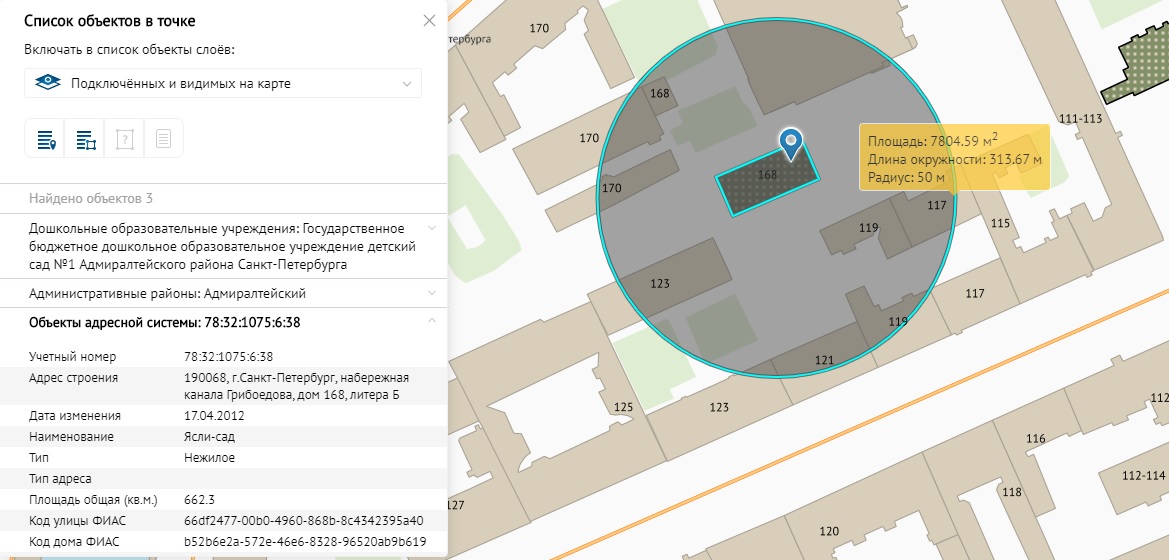 Приложение №3 к Решению МС МО Коломна от 05.03.2024 г. № 126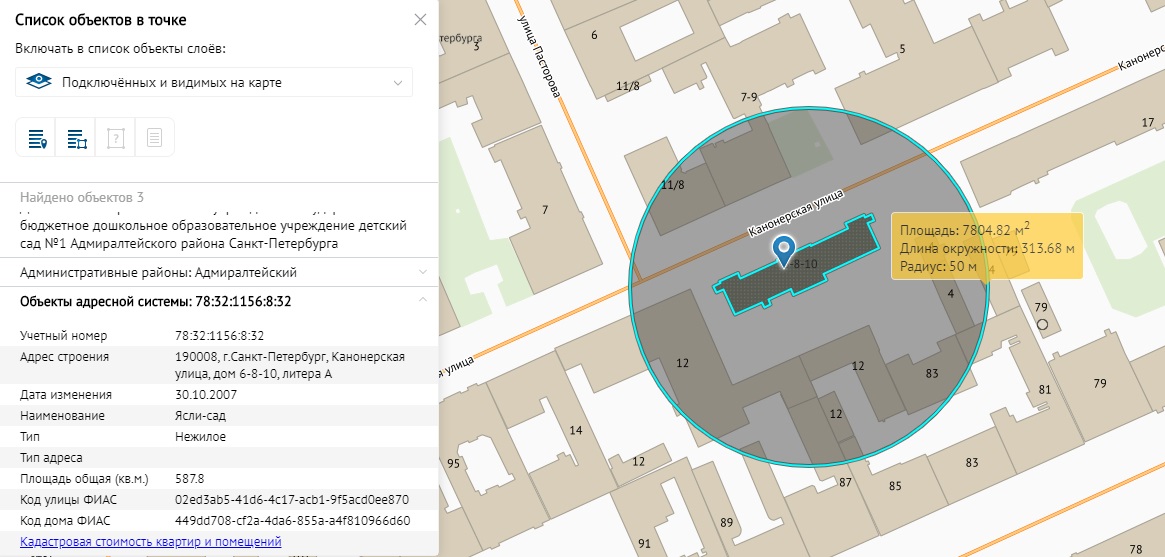 Приложение №4 к Решению МС МО Коломна от 05.03.2024 г. № 126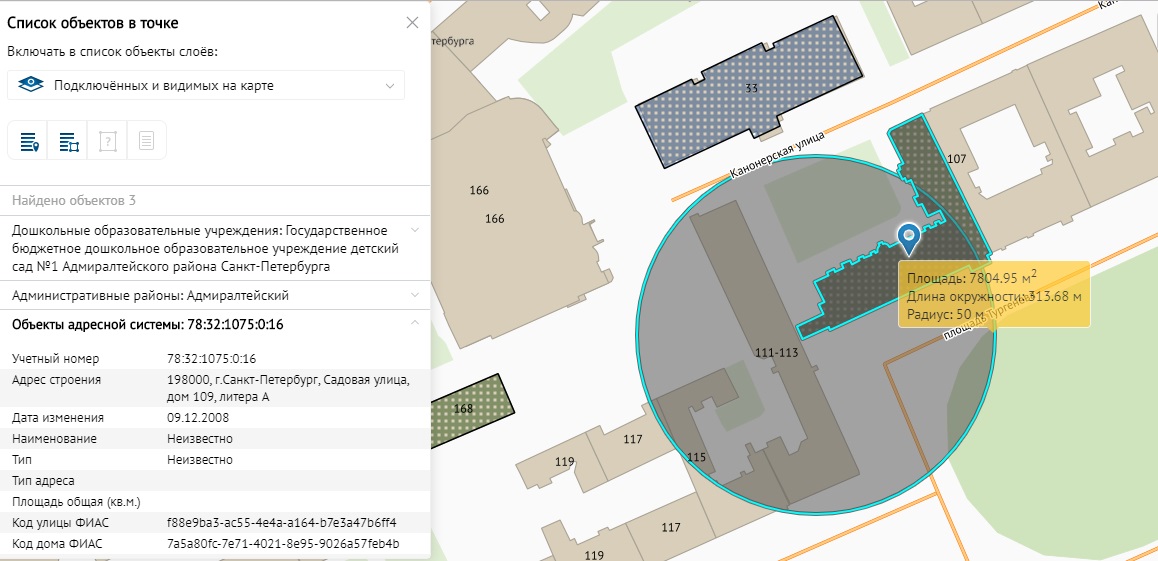 Приложение №5 к Решению МС МО Коломна от 05.03.2024 г. № 126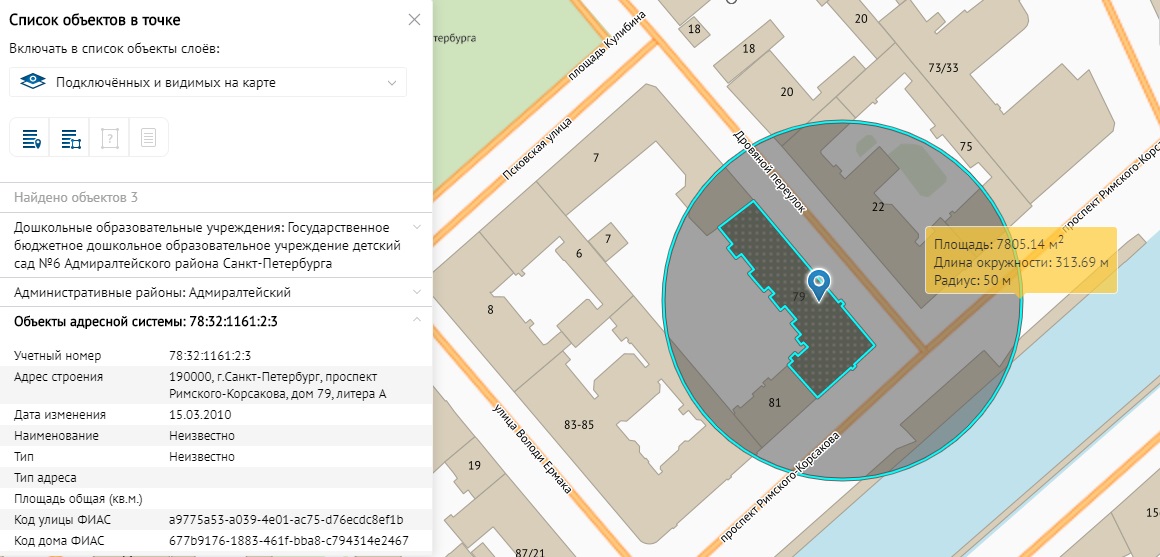 Приложение №6 к Решению МС МО Коломна от 05.03.2024 г. № 126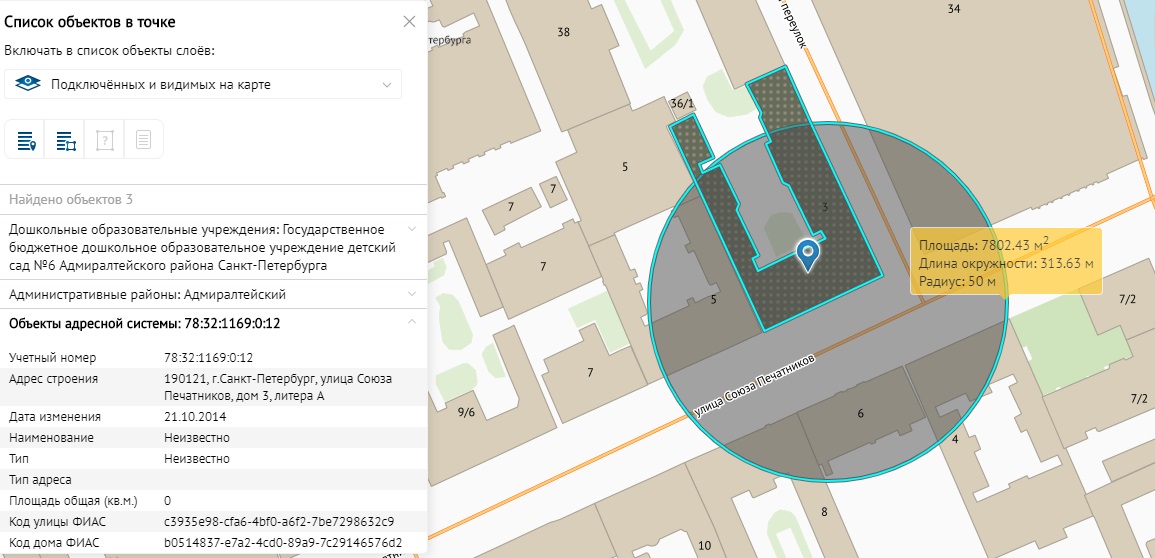 Приложение №7 к Решению МС МО Коломна от 05.03.2024 г. № 126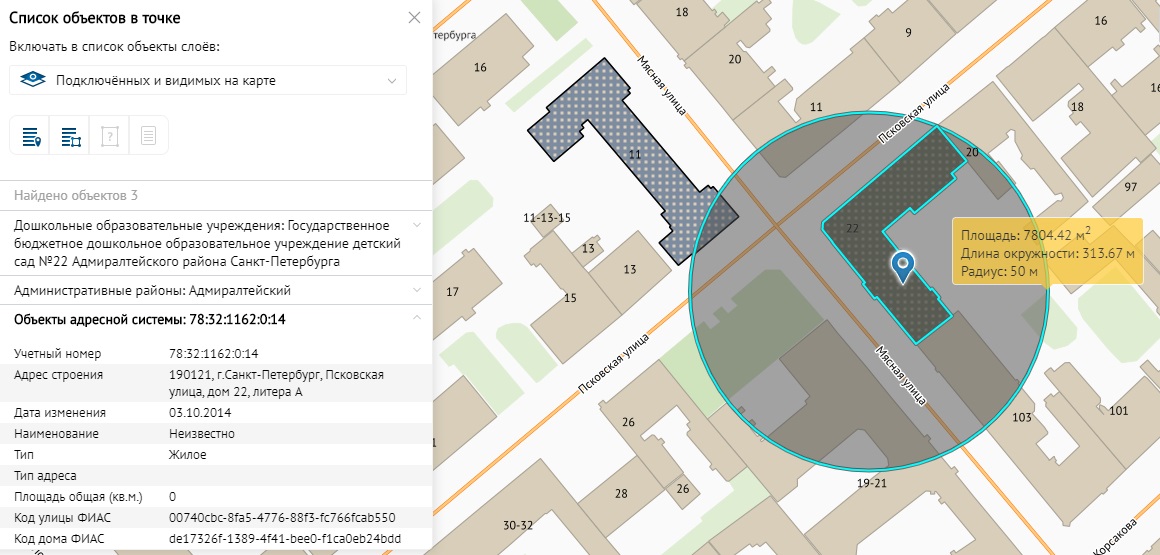 Приложение №8 к Решению МС МО Коломна от 05.03.2024 г. № 126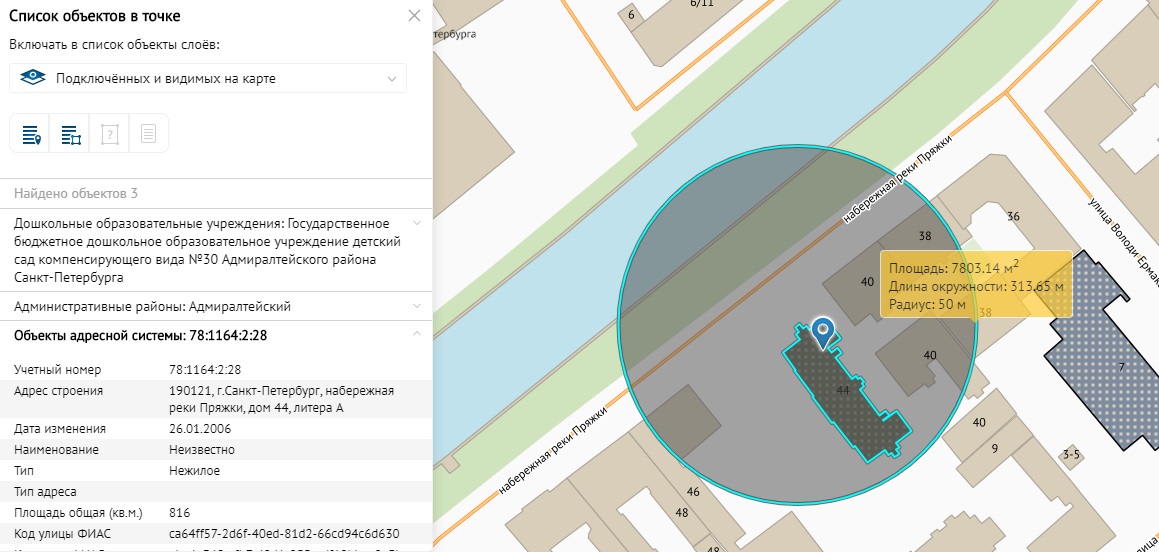 Приложение №9 к Решению МС МО Коломна от 05.03.2024 г. № 126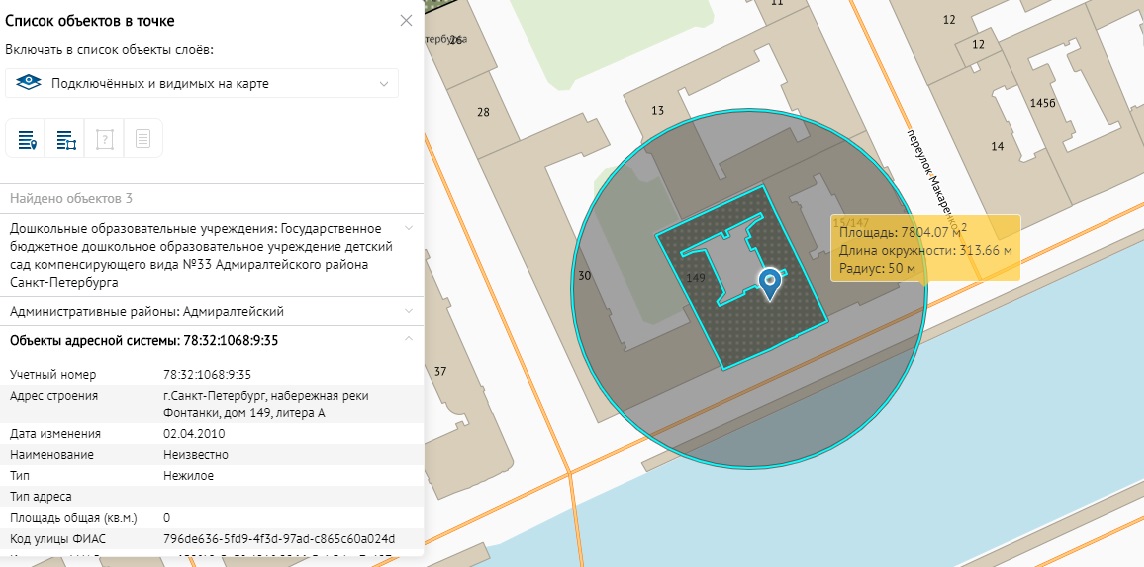 Приложение №10 к Решению МС МО Коломна от 05.03.2024 г. № 126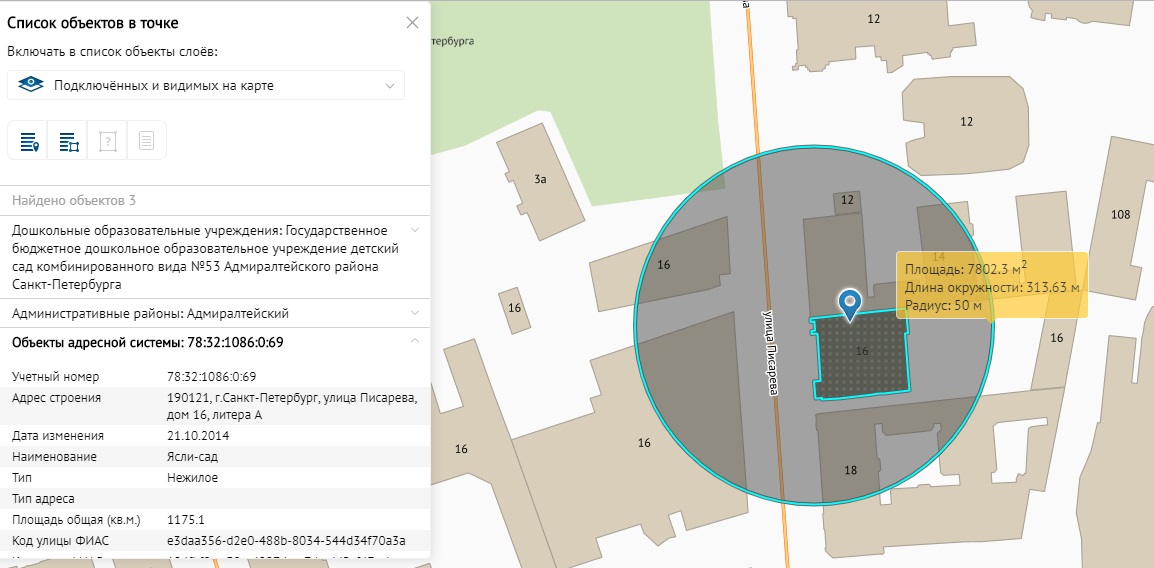 Приложение №11 к Решению МС МО Коломна от 05.03.2024 г. № 126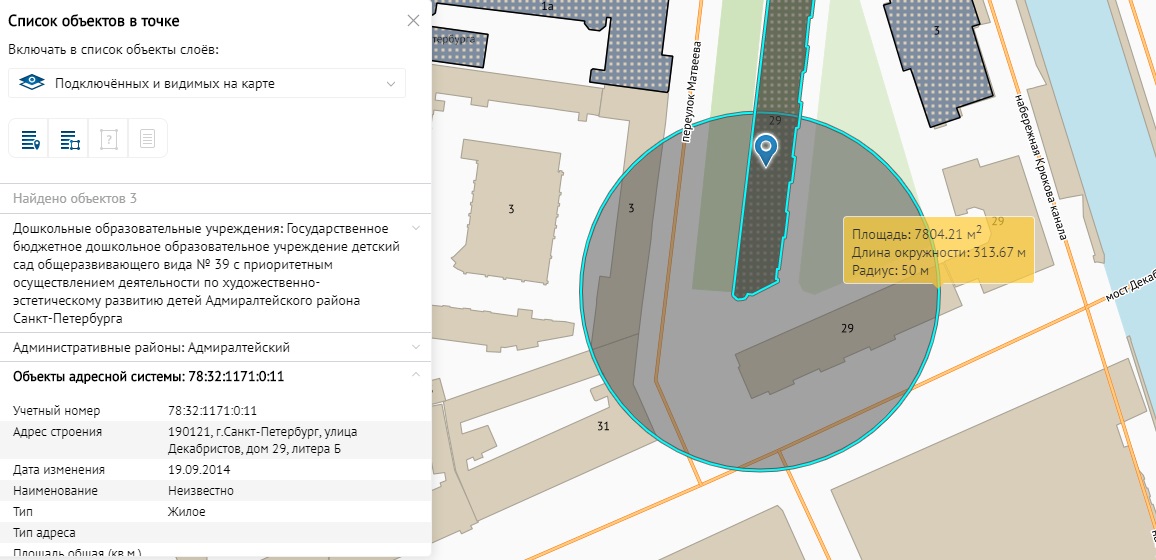 Приложение №12 к Решению МС МО Коломна от 05.03.2024 г. № 126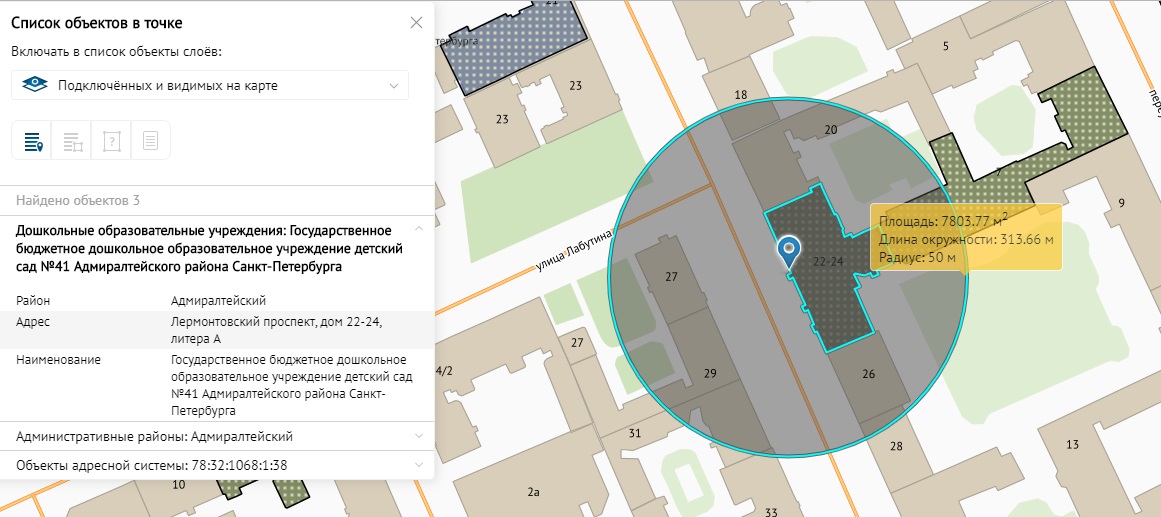 Приложение №13 к Решению МС МО Коломна от 05.03.2024 г. № 126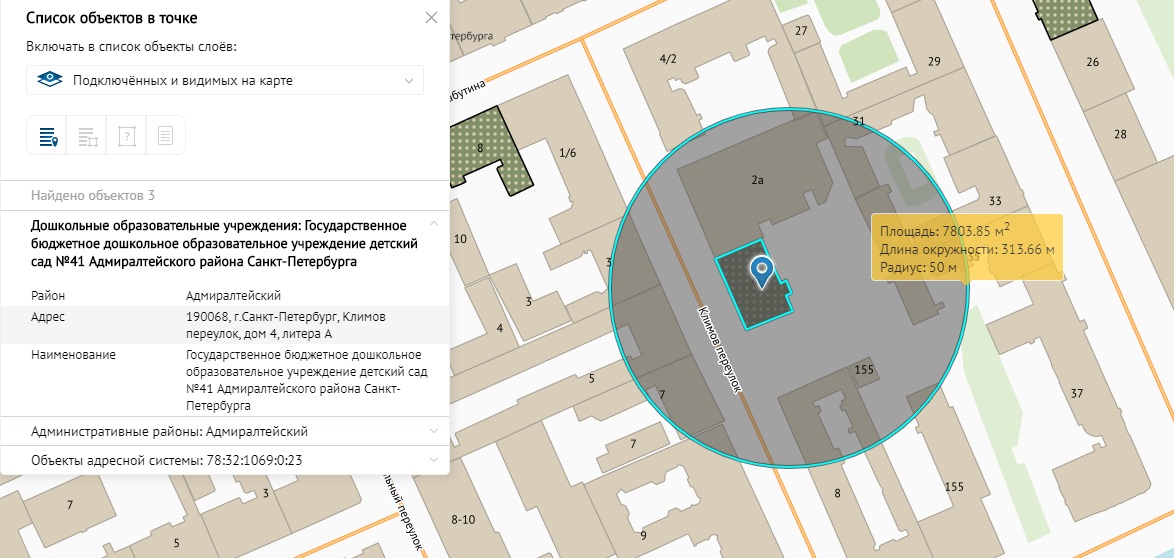 Приложение №14 к Решению МС МО Коломна от 05.03.2024 г. № 126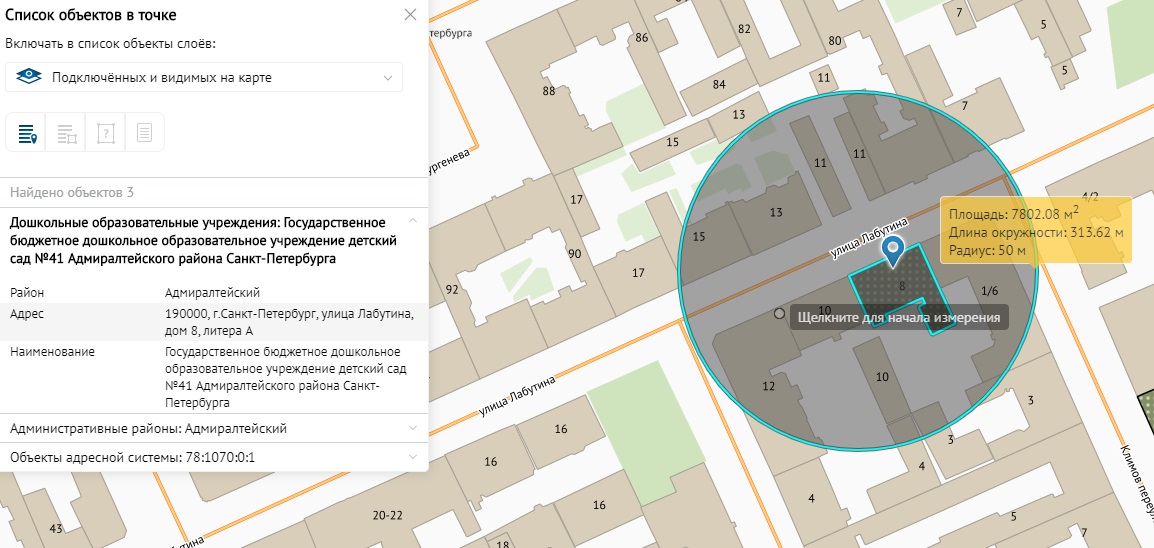 Приложение №15 к Решению МС МО Коломна от 05.03.2024 г. № 126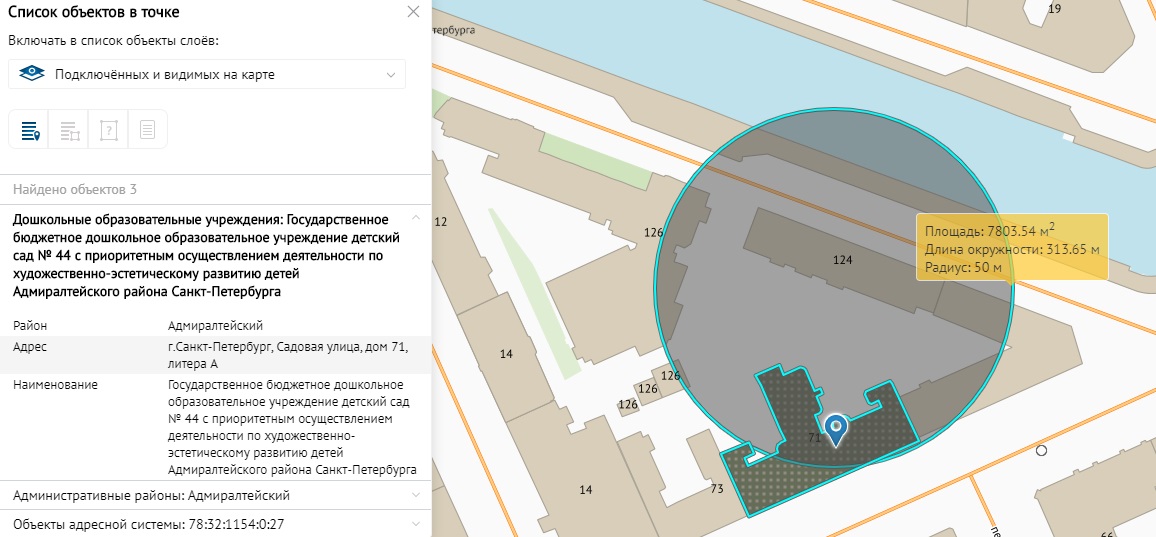 Приложение №16 к Решению МС МО Коломна от 05.03.2024 г. № 126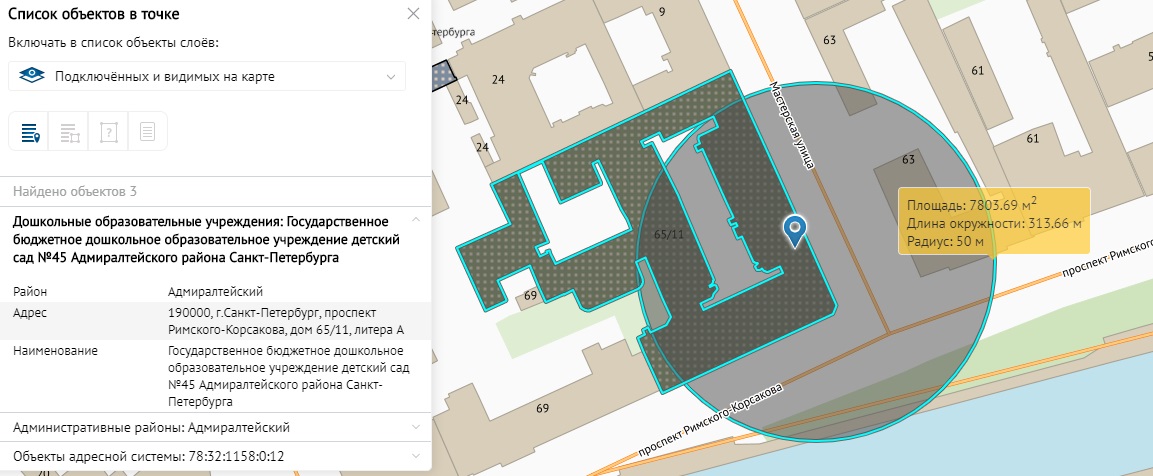 Приложение №17 к Решению МС МО Коломна от 05.03.2024 г. № 126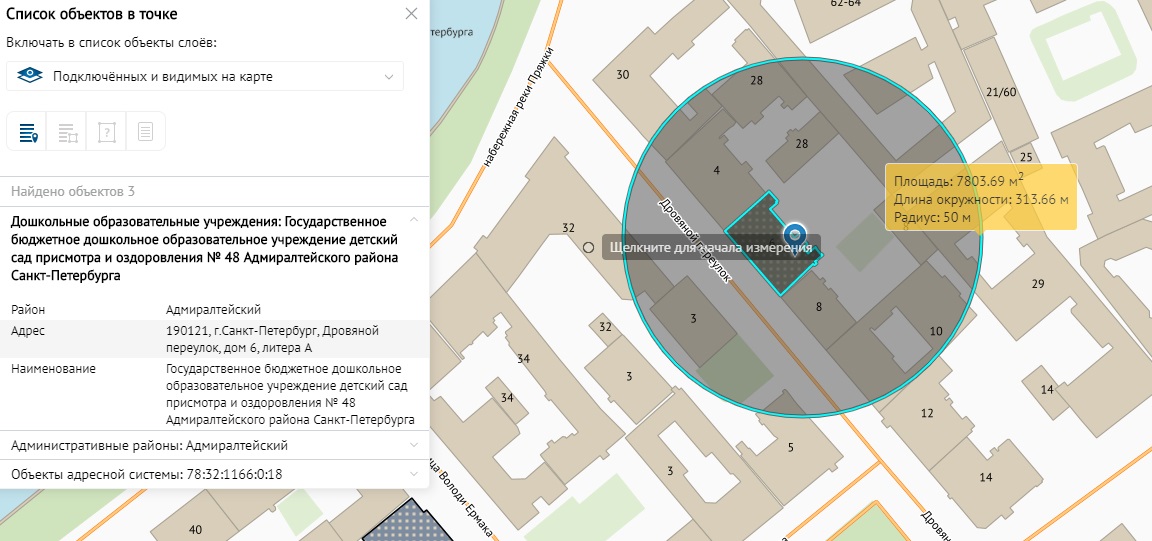 Приложение №18 к Решению МС МО Коломна от 05.03.2024 г. № 126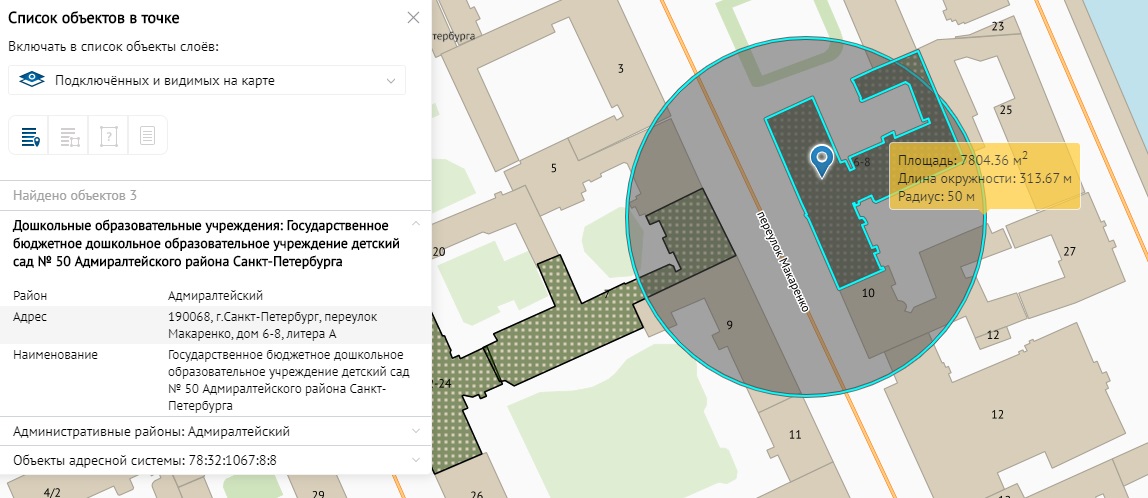 Приложение №19 к Решению МС МО Коломна от 05.03.2024 г. № 126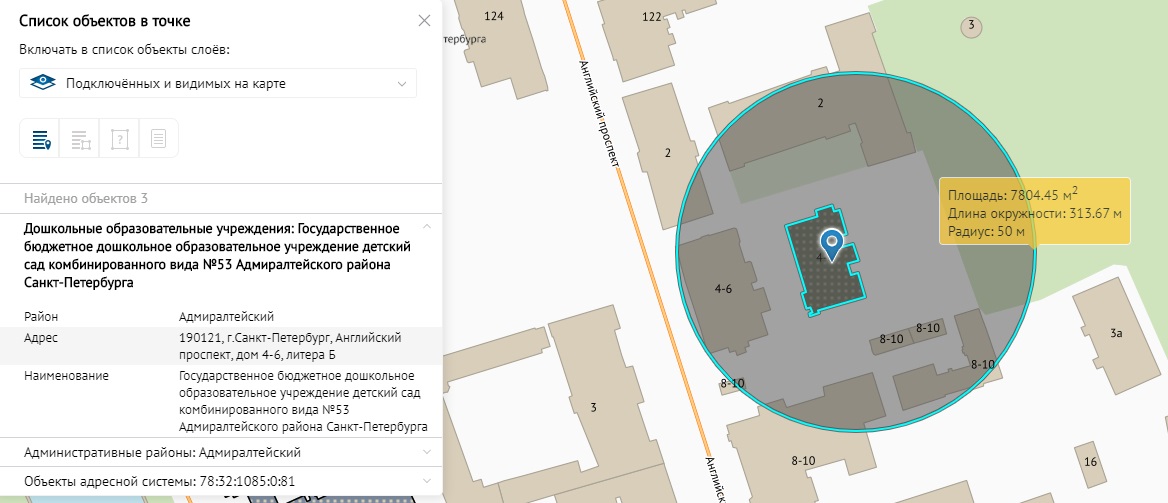 Приложение №20 к Решению МС МО Коломна от 05.03.2024 г. № 126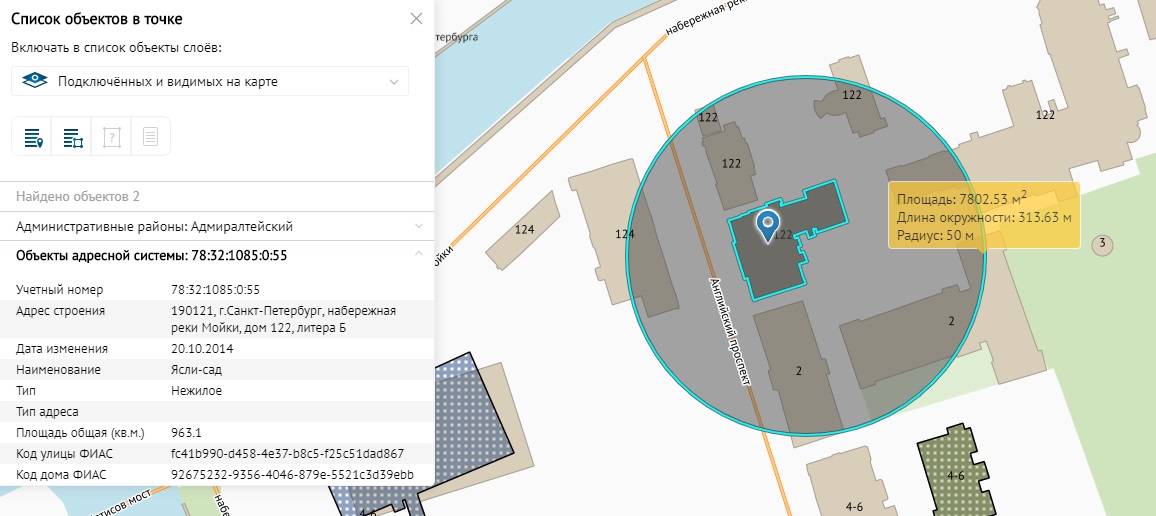 Приложение №21 к Решению МС МО Коломна от 05.03.2024 г. № 126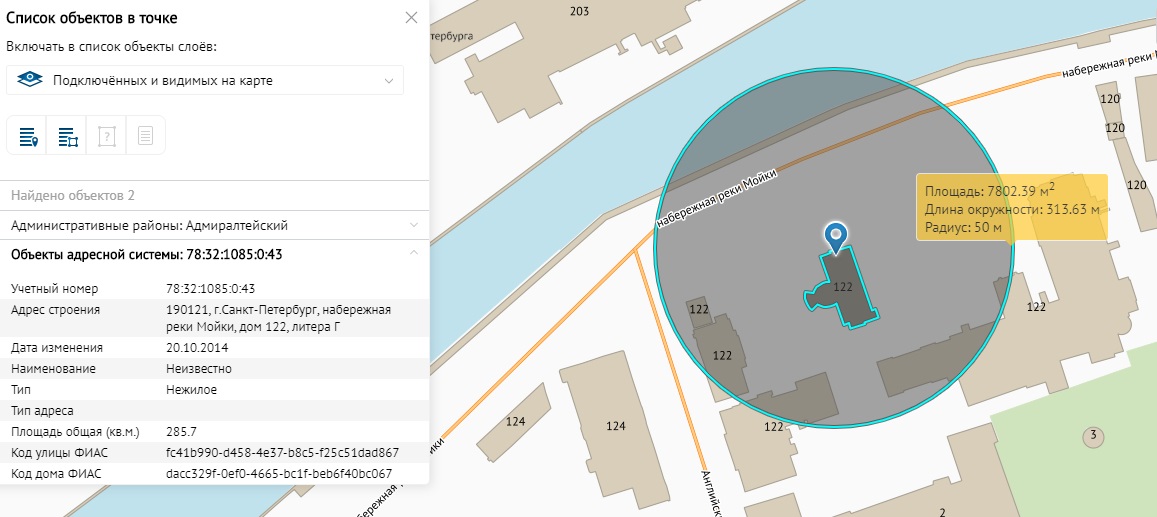 Приложение №22 к Решению МС МО Коломна от 05.03.2024 г. № 126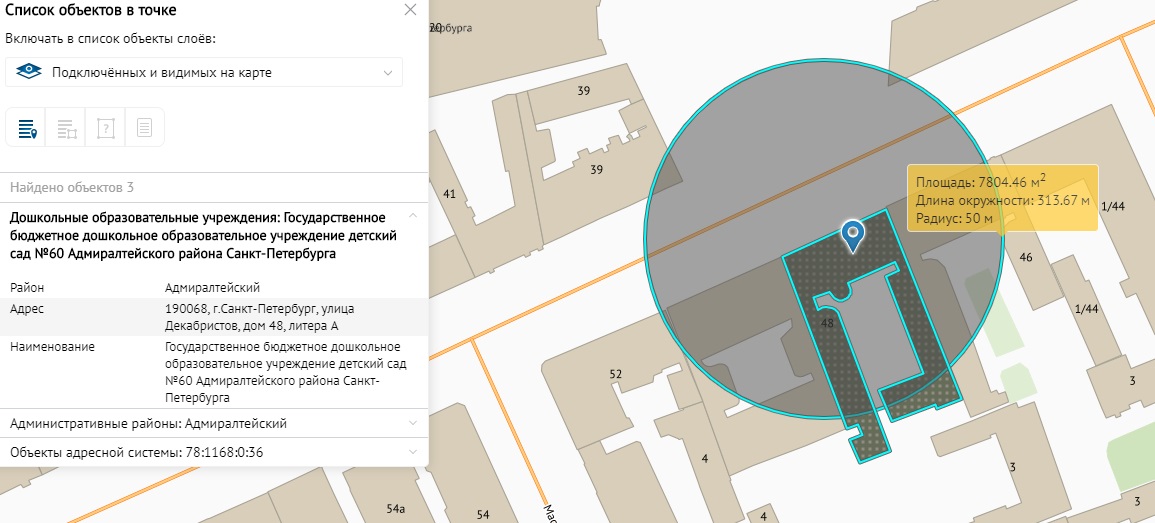 Приложение №23 к Решению МС МО Коломна от 05.03.2024 г. № 126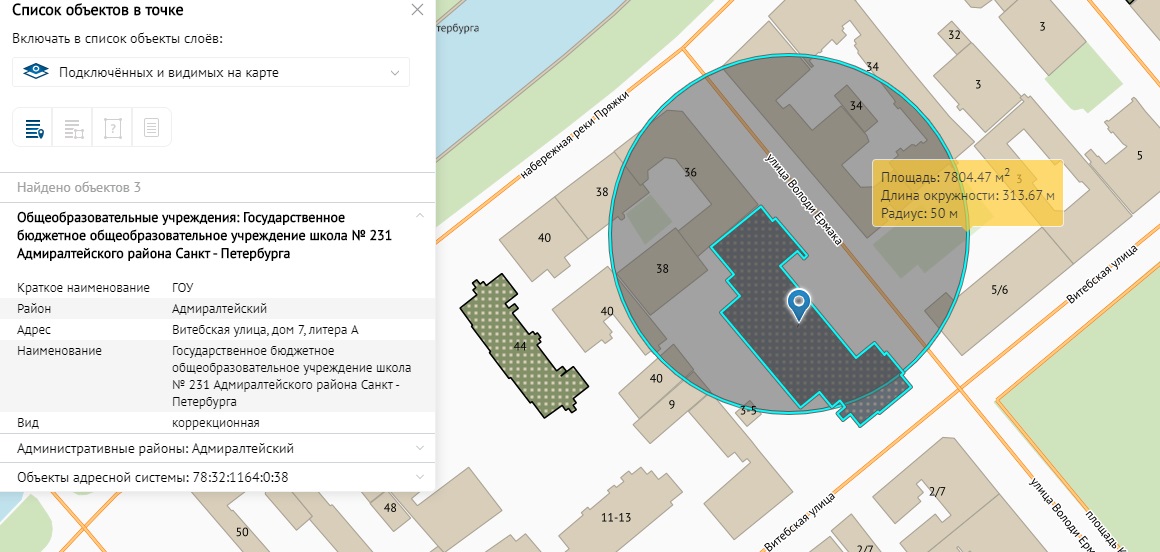 Приложение №24 к Решению МС МО Коломна от 05.03.2024 г. № 126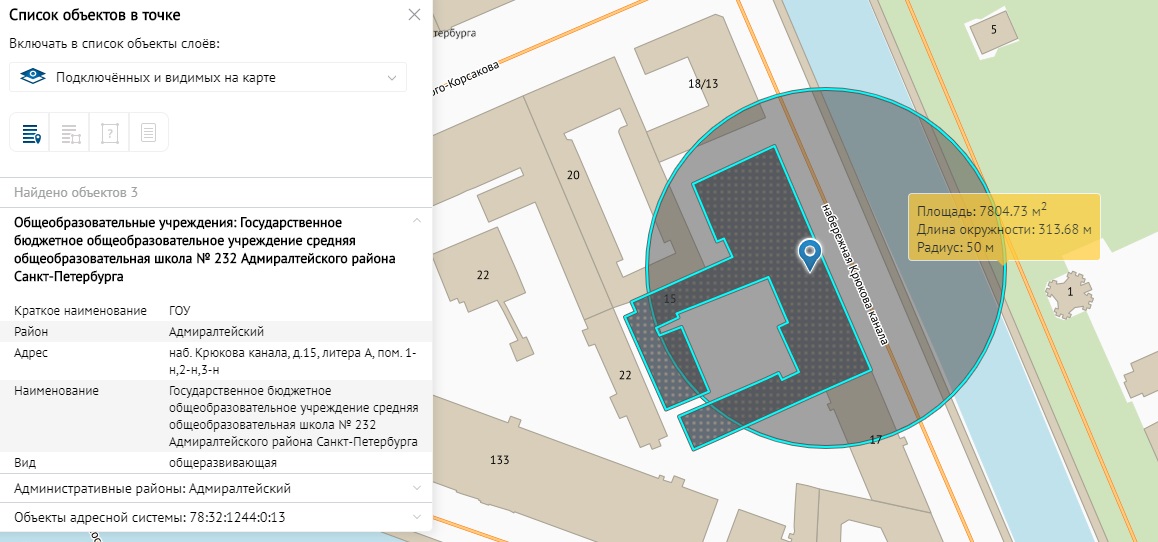 Приложение №25 к Решению МС МО Коломна от 05.03.2024 г. № 126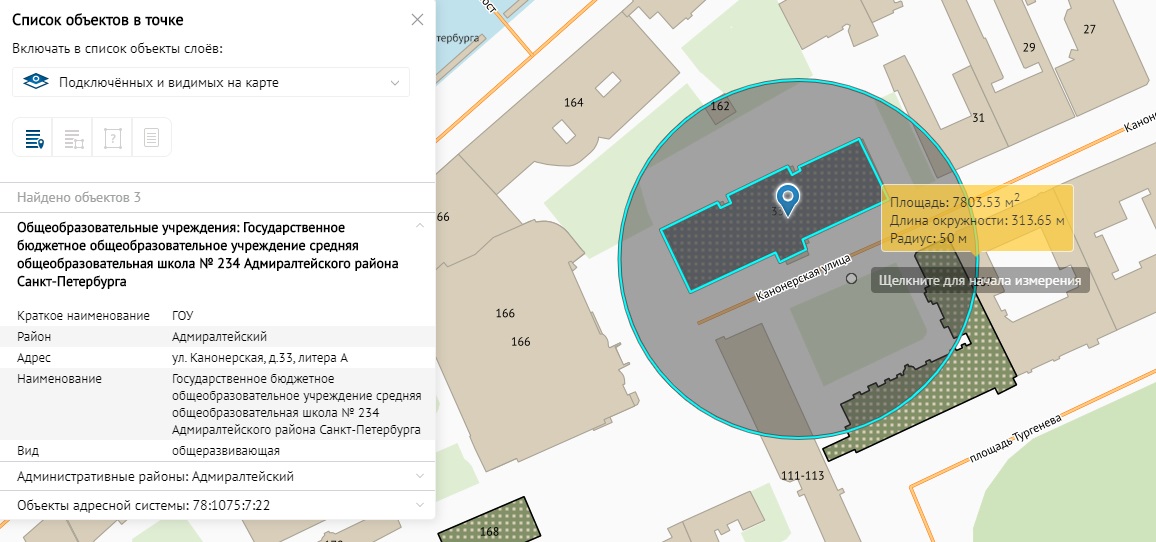 Приложение №26 к Решению МС МО Коломна от 05.03.2024 г. № 126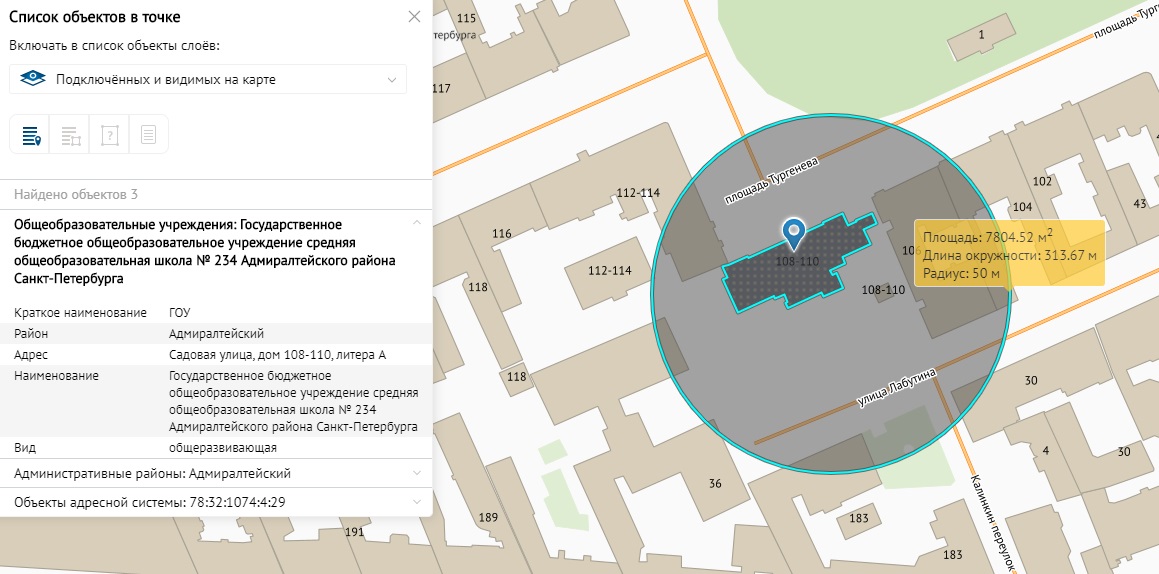 Приложение №27 к Решению МС МО Коломна от 05.03.2024 г. № 126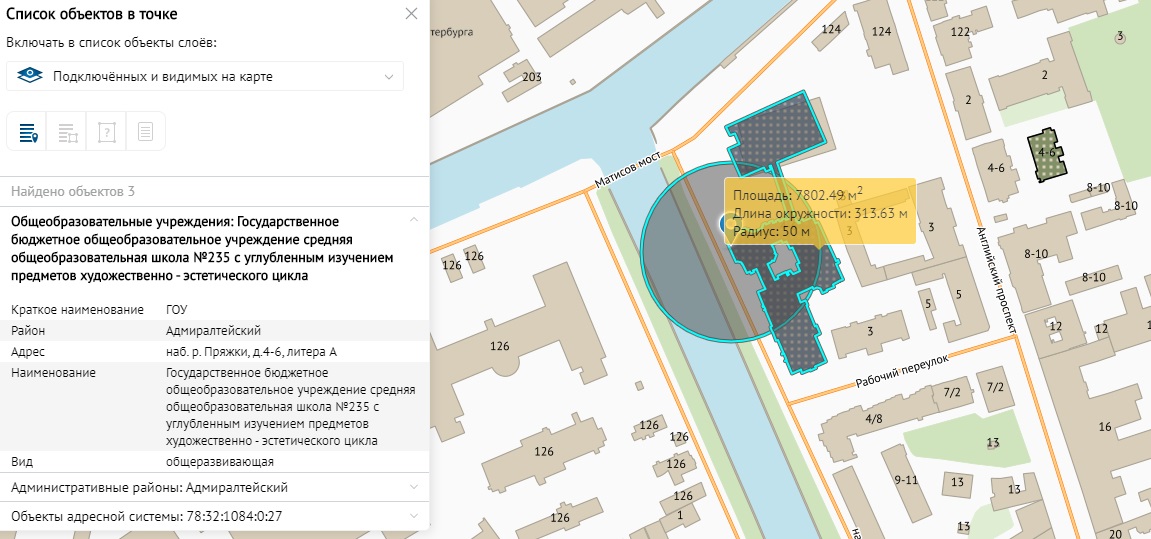 Приложение №28 к Решению МС МО Коломна от 05.03.2024 г. № 126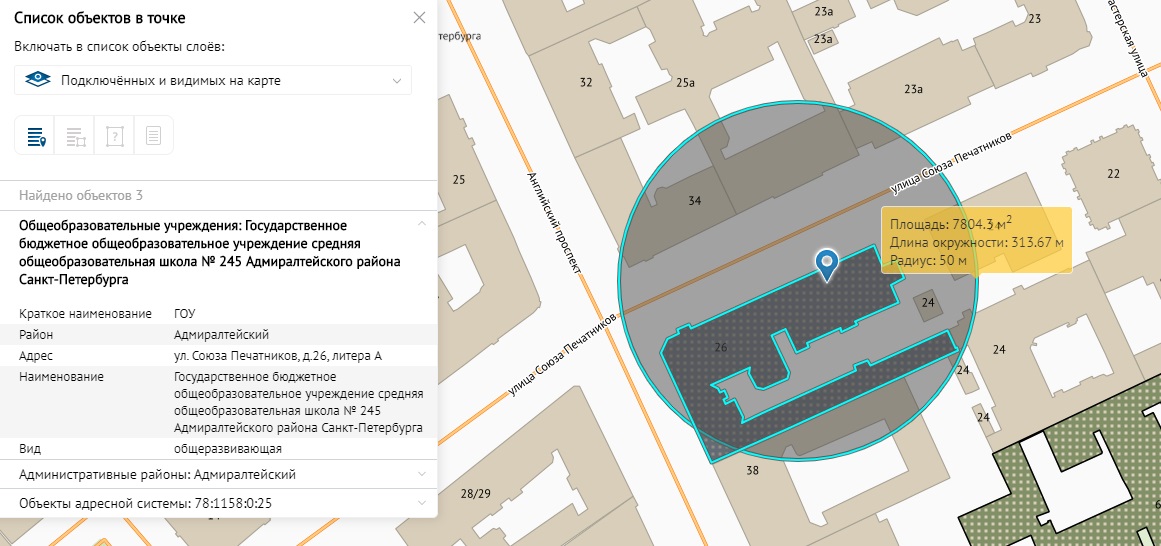 Приложение №29 к Решению МС МО Коломна от 05.03.2024 г. № 126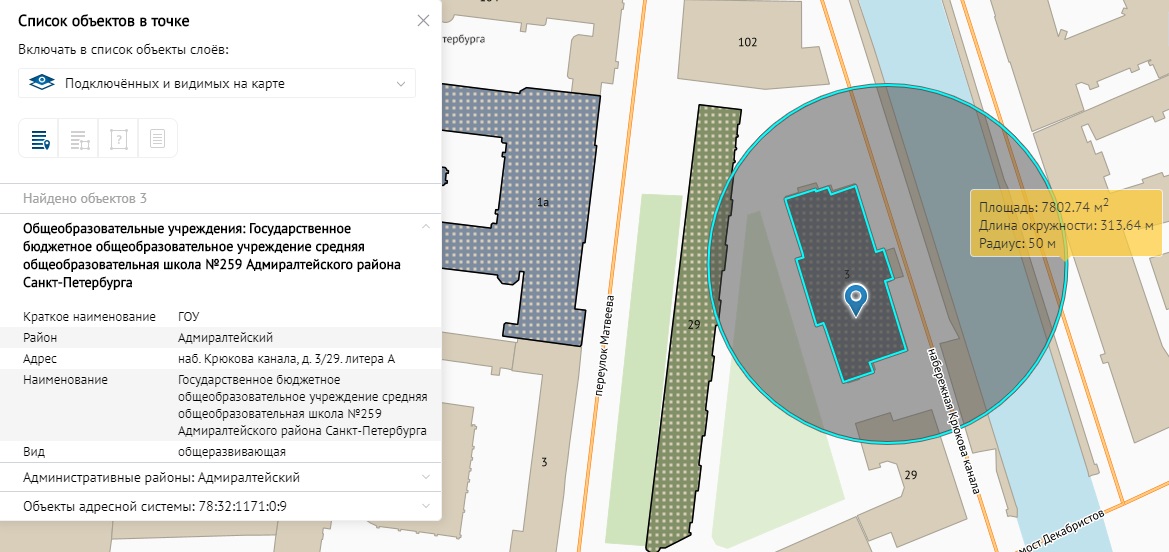 Приложение №30 к Решению МС МО Коломна от 05.03.2024 г. № 126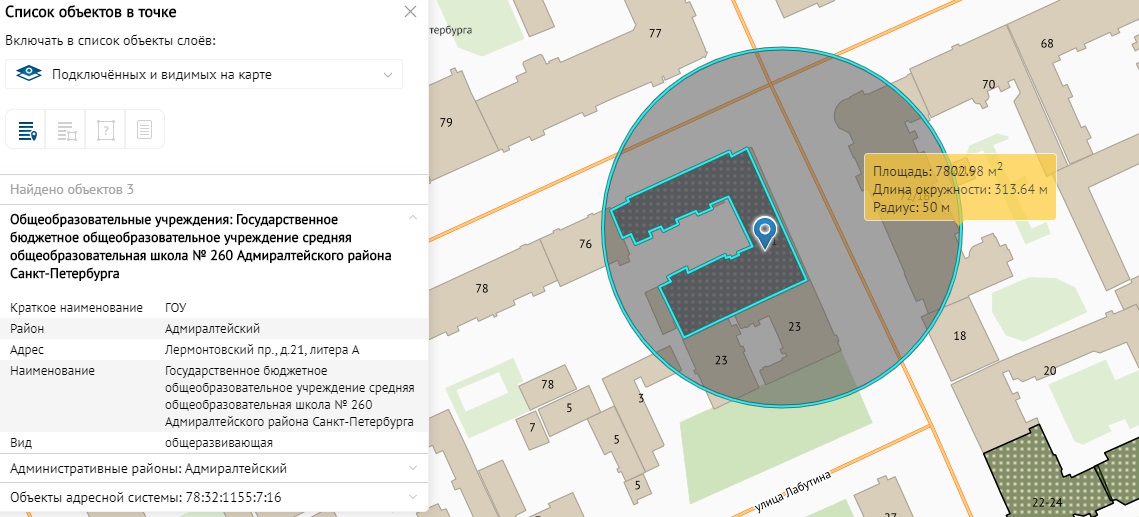 Приложение №31 к Решению МС МО Коломна от 05.03.2024 г. № 126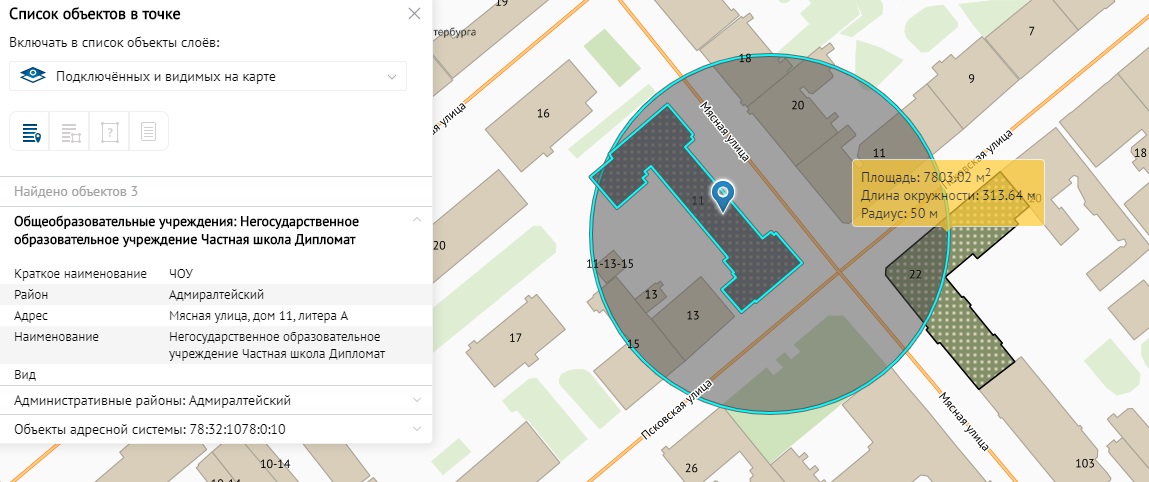 Приложение №32 к Решению МС МО Коломна от 05.03.2024 г. № 126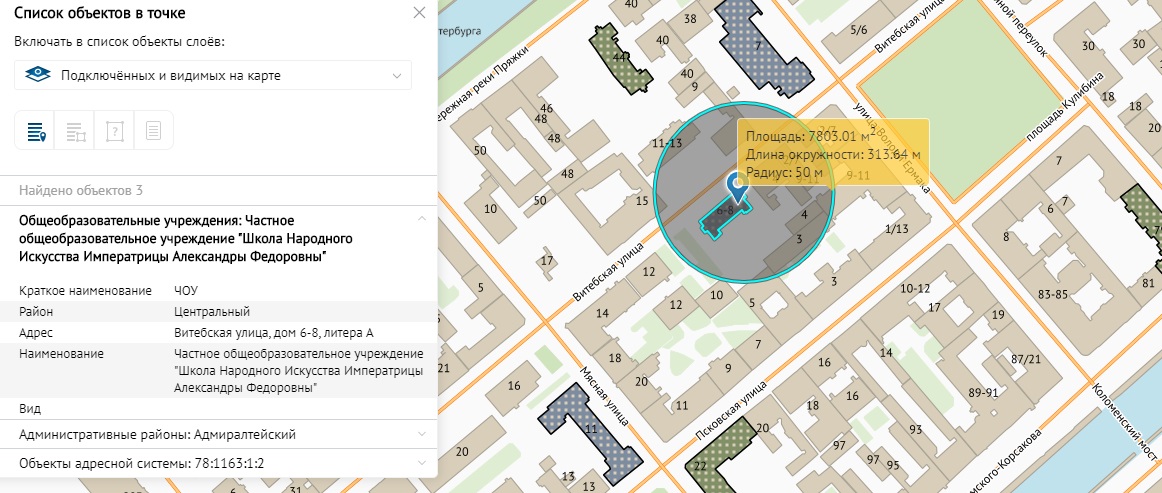 Приложение №33 к Решению МС МО Коломна от 05.03.2024 г. № 126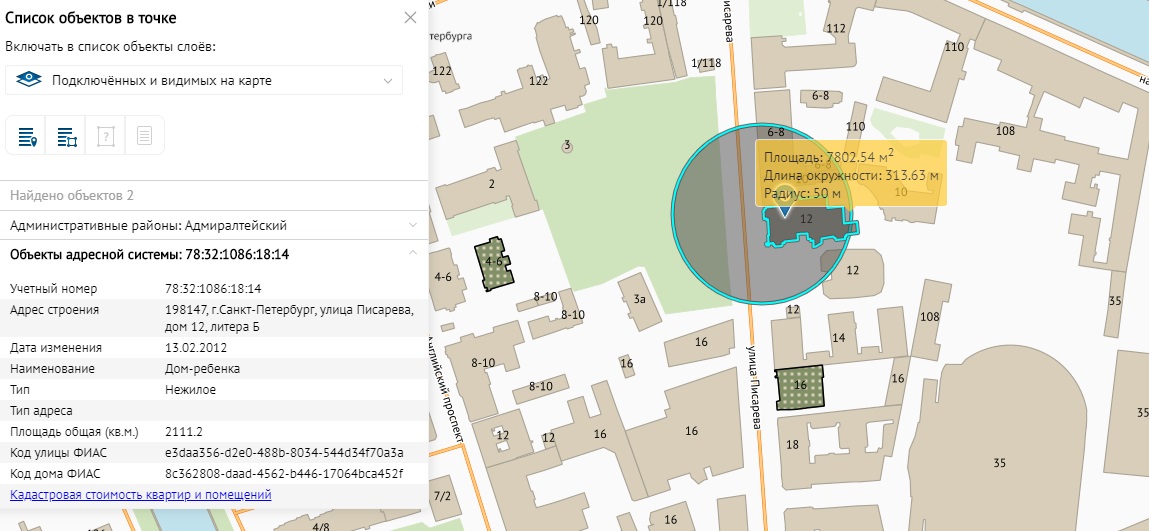 Приложение №34 к Решению МС МО Коломна от 05.03.2024 г. № 126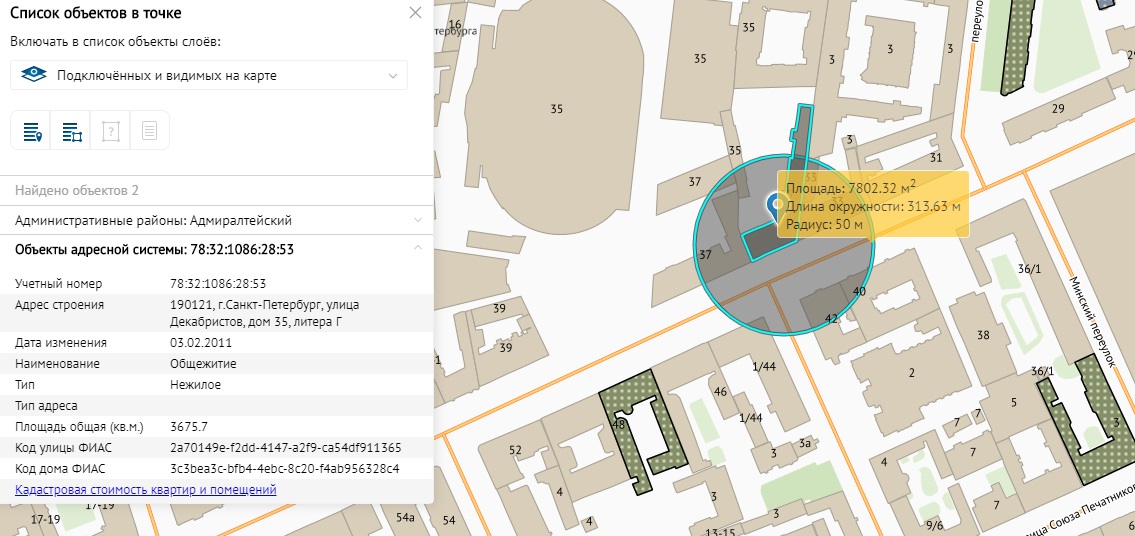 Приложение №35 к Решению МС МО Коломна от 05.03.2024 г. № 126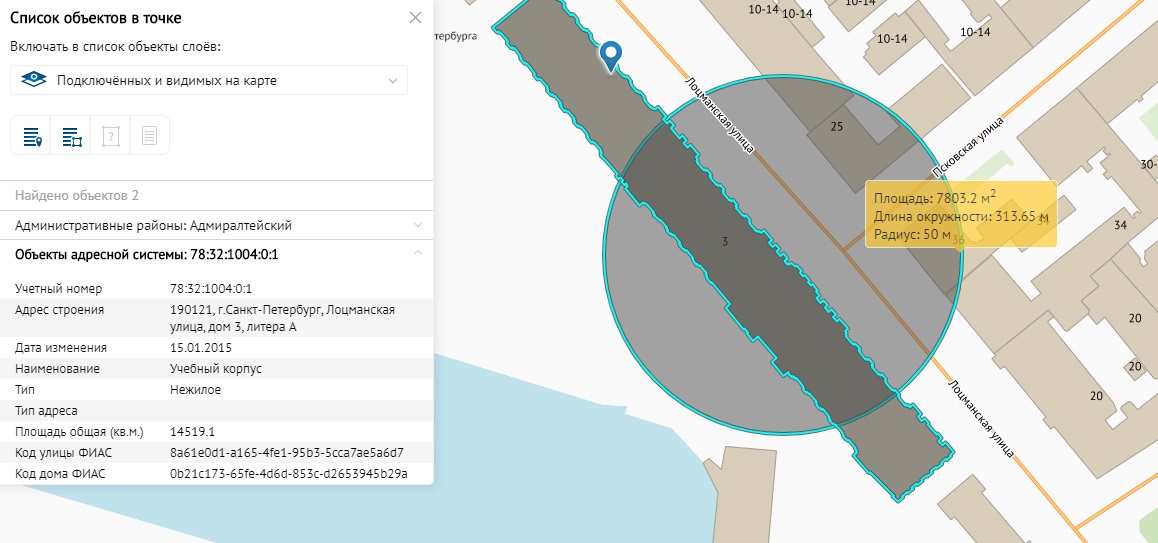 Приложение №36 к Решению МС МО Коломна от 05.03.2024 г. № 126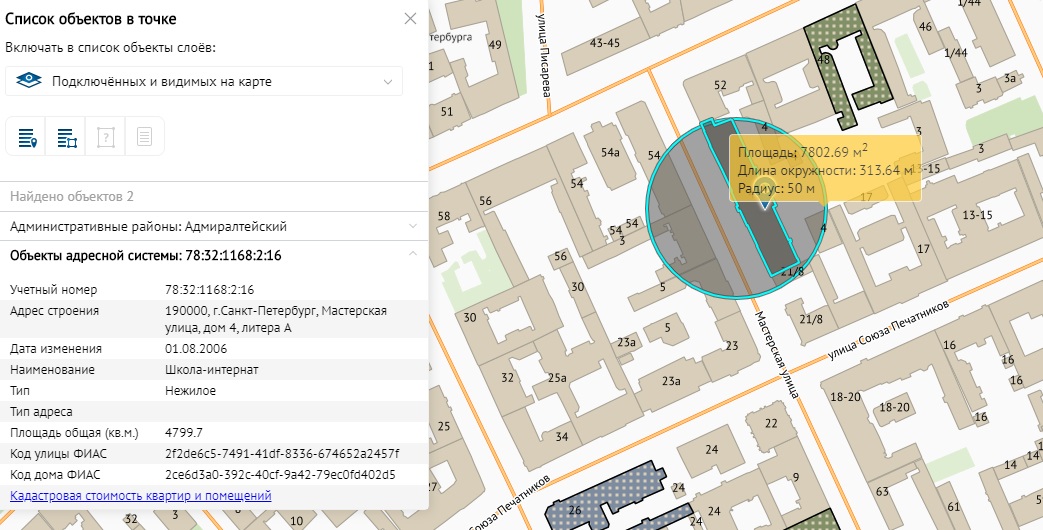 Приложение №37 к Решению МС МО Коломна от 05.03.2024 г. № 126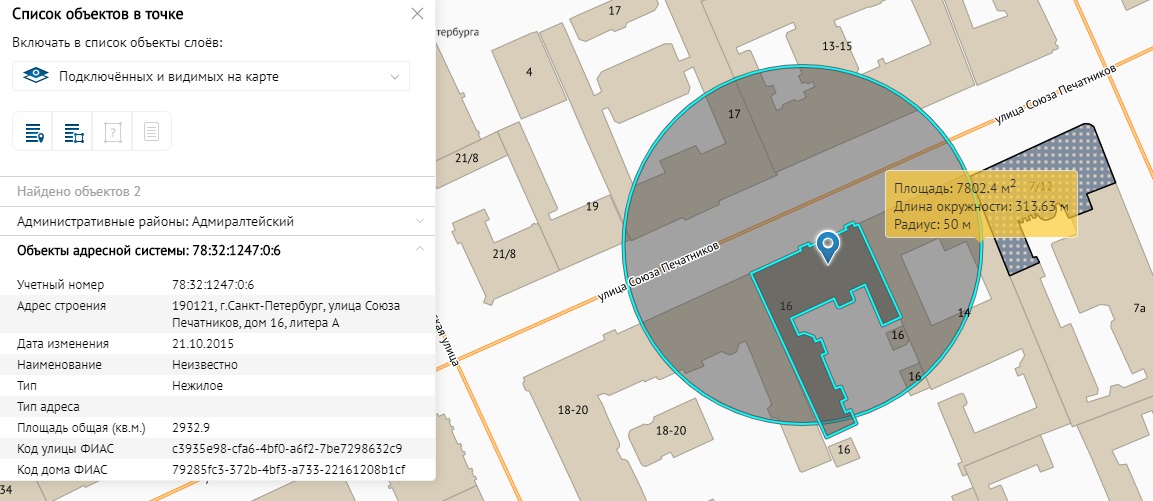 Приложение №38 к Решению МС МО Коломна от 05.03.2024 г. № 126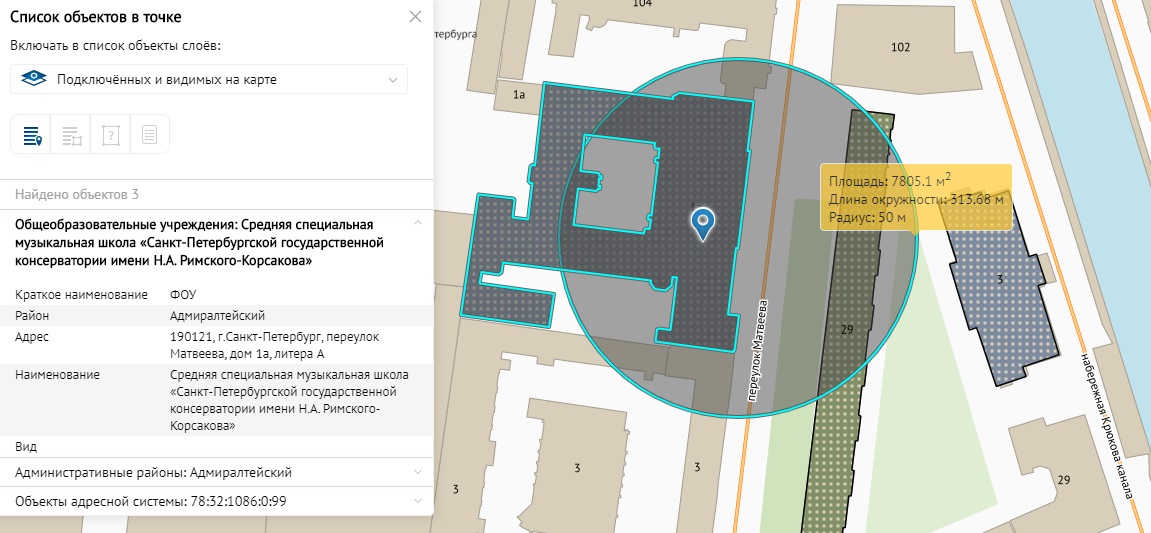 Приложение №39 к Решению МС МО Коломна от 05.03.2024 г. № 126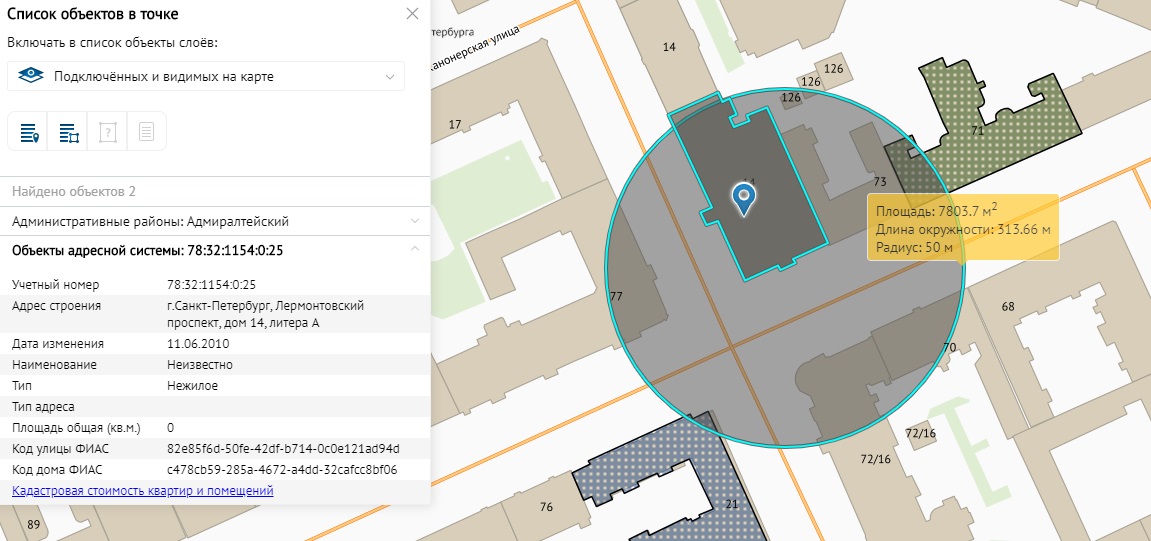 Приложение №40 к Решению МС МО Коломна от 05.03.2024 г. № 126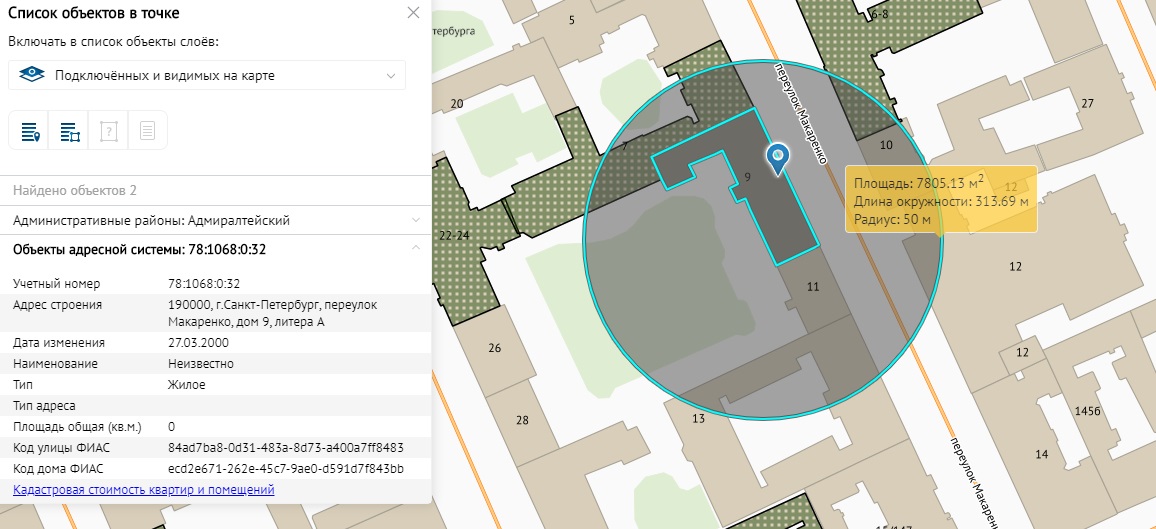 Приложение №41 к Решению МС МО Коломна от 05.03.2024 г. № 126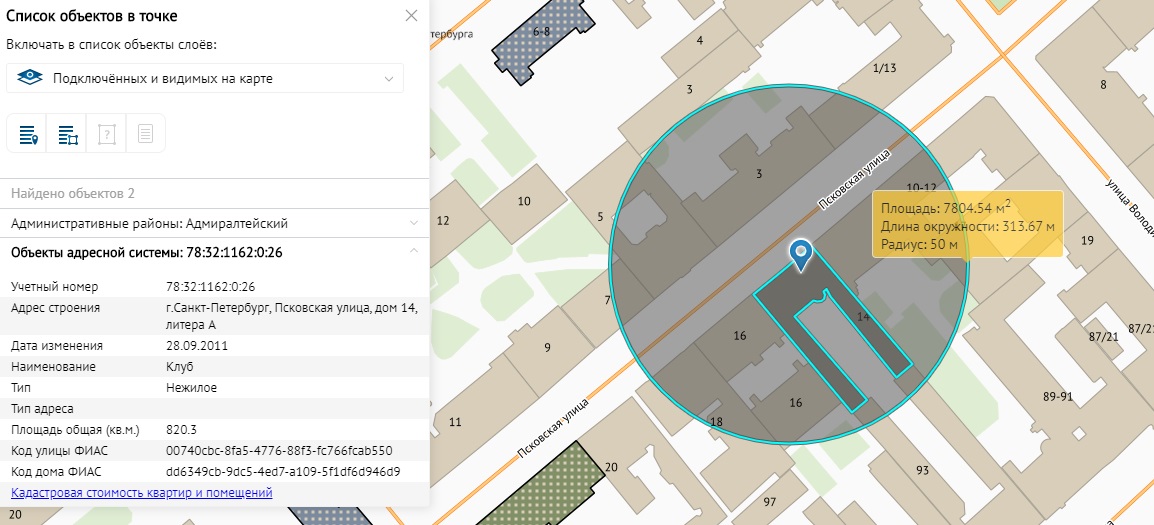 Приложение №42 к Решению МС МО Коломна от 05.03.2024 г. № 126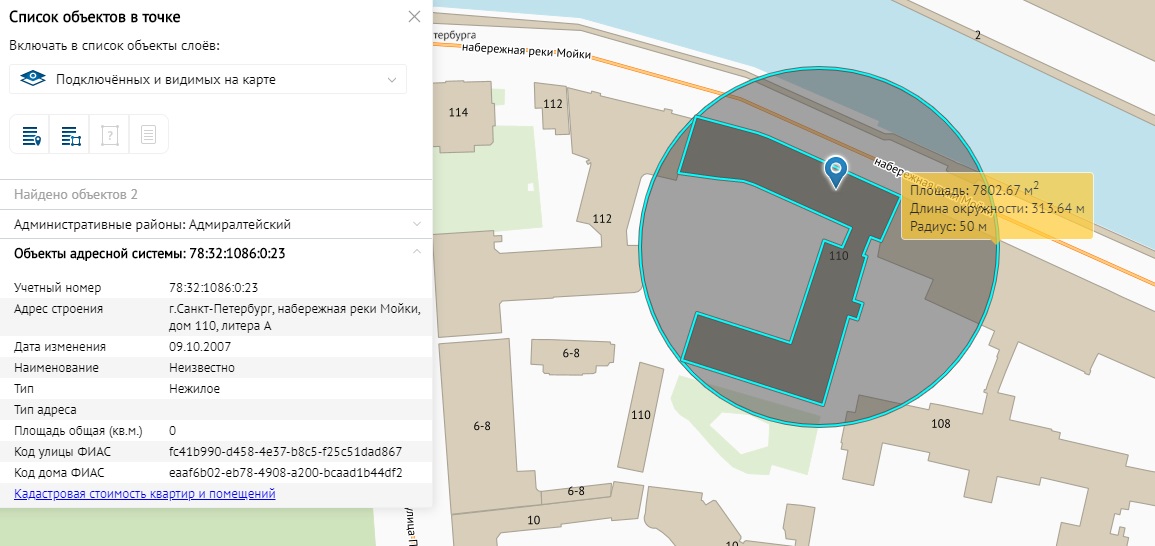 Приложение №43 к Решению МС МО Коломна от 05.03.2024 г. № 126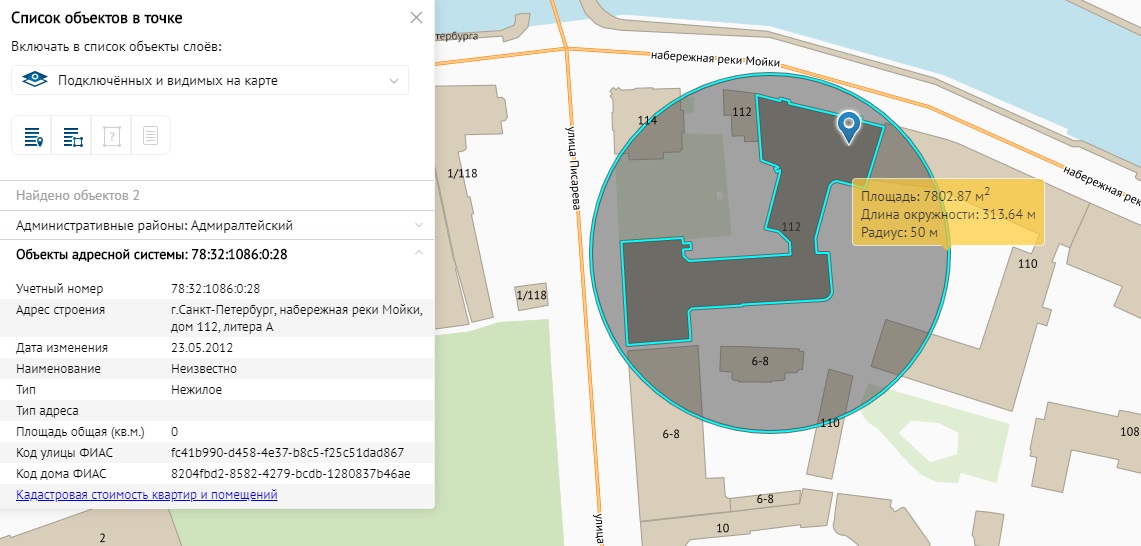 Приложение №44 к Решению МС МО Коломна от 05.03.2024 г. № 126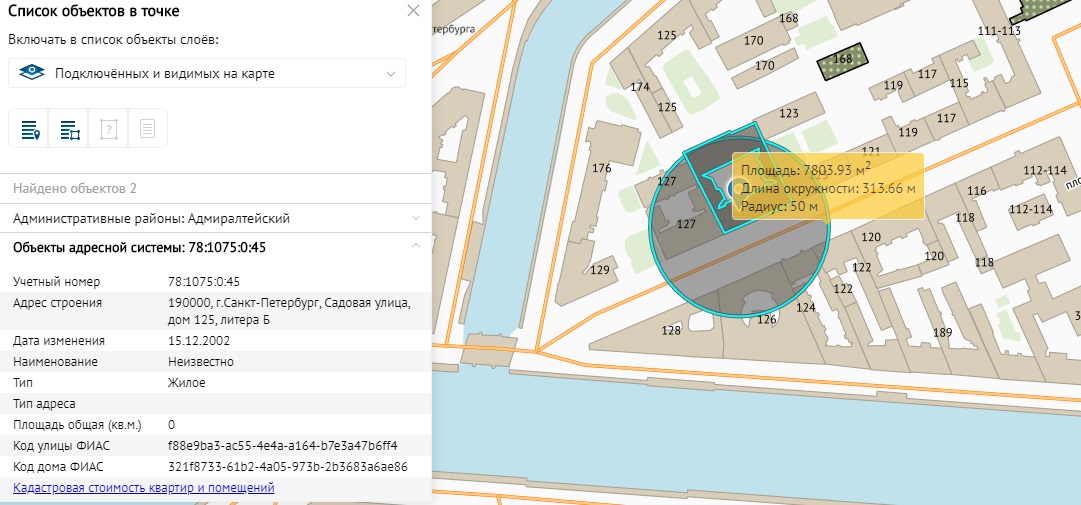 Приложение №45 к Решению МС МО Коломна от 05.03.2024 г. № 126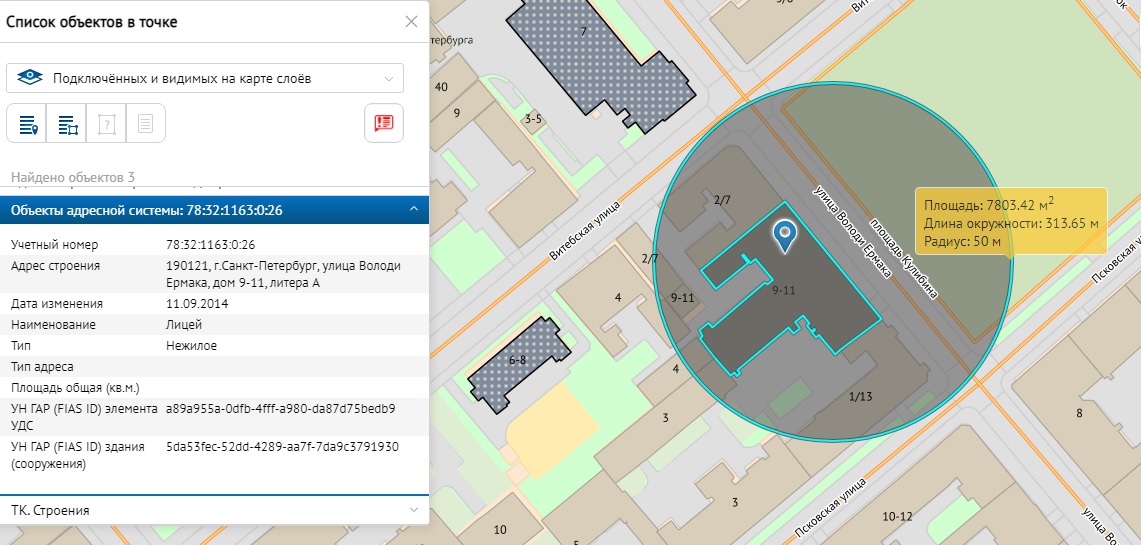 Приложение №46 к Решению МС МО Коломна от 05.03.2024 г. № 126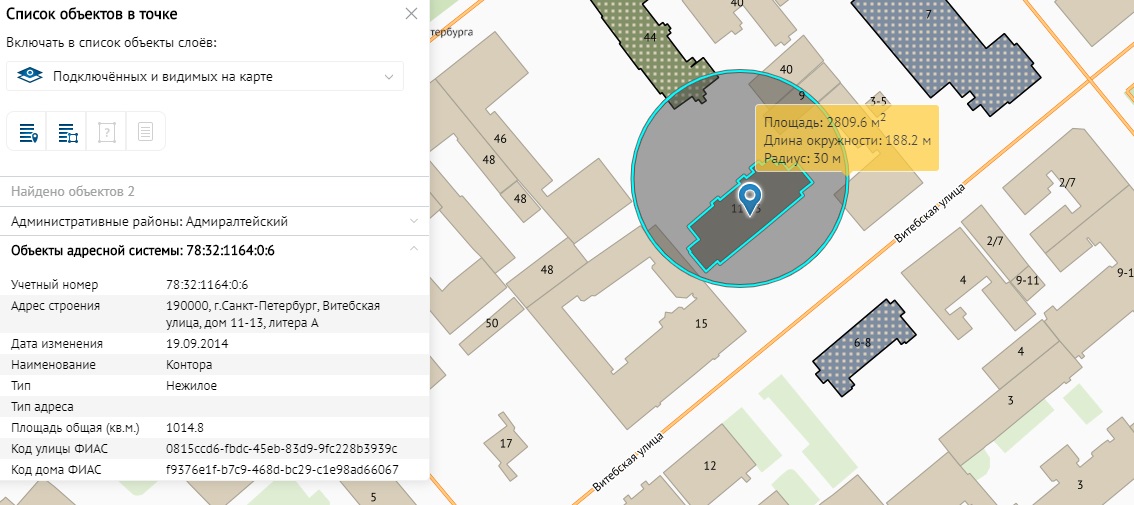 Приложение №47 к Решению МС МО Коломна от 05.03.2024 г. № 126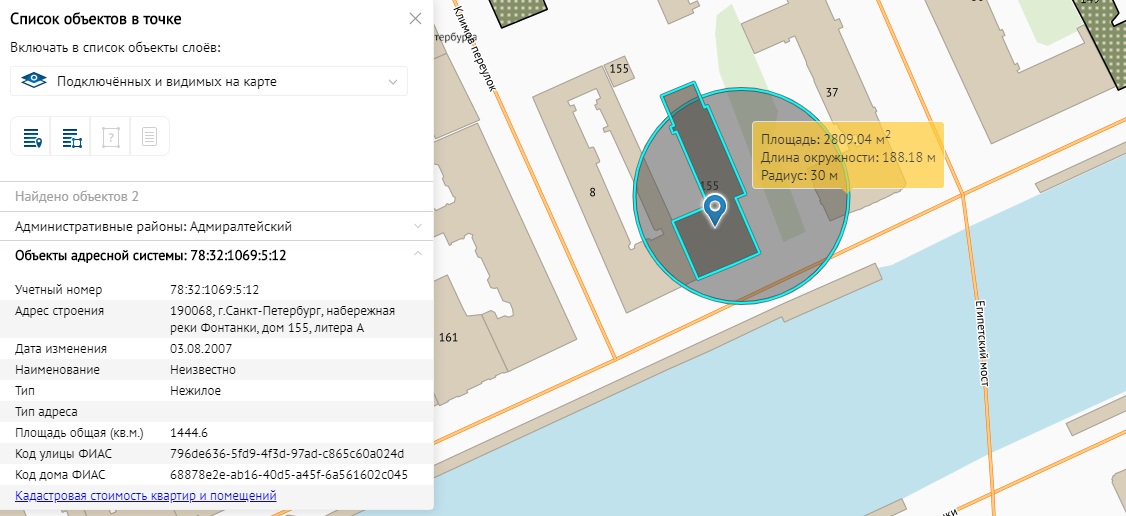 Приложение №48 к Решению МС МО Коломна от 05.03.2024 г. № 126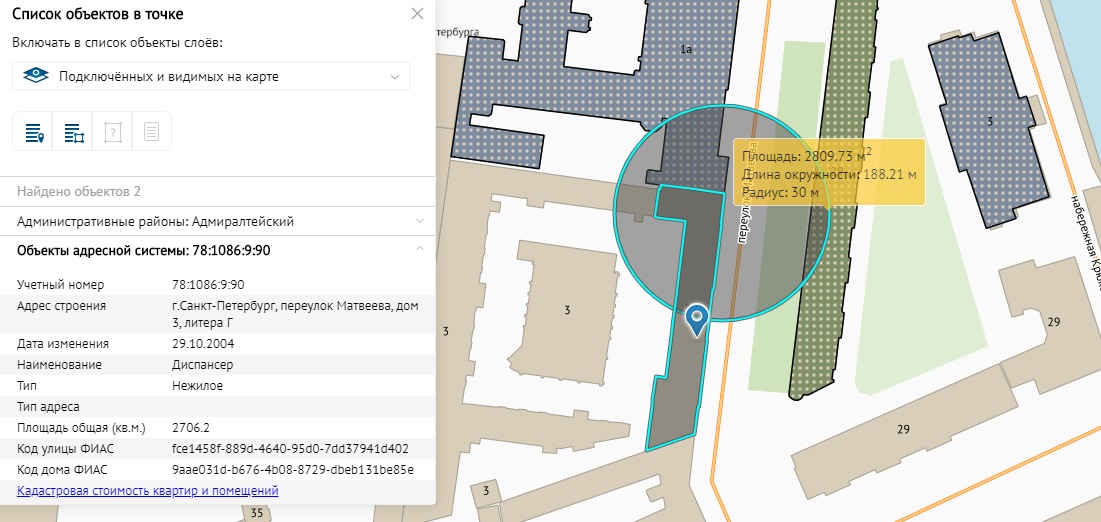 Приложение №49 к Решению МС МО Коломна от 05.03.2024 г. № 126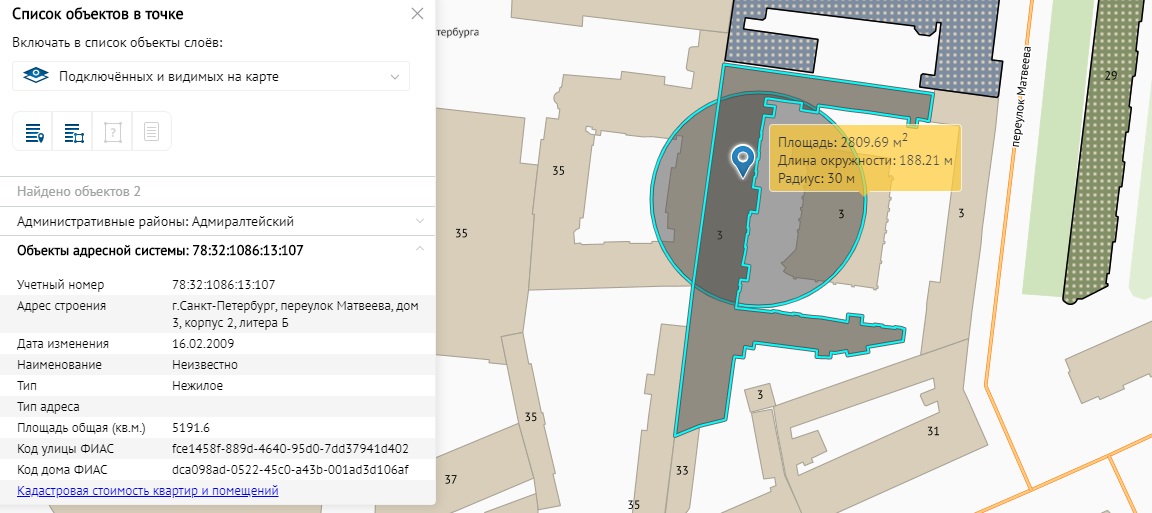 Приложение №50 к Решению МС МО Коломна от 05.03.2024 г. № 126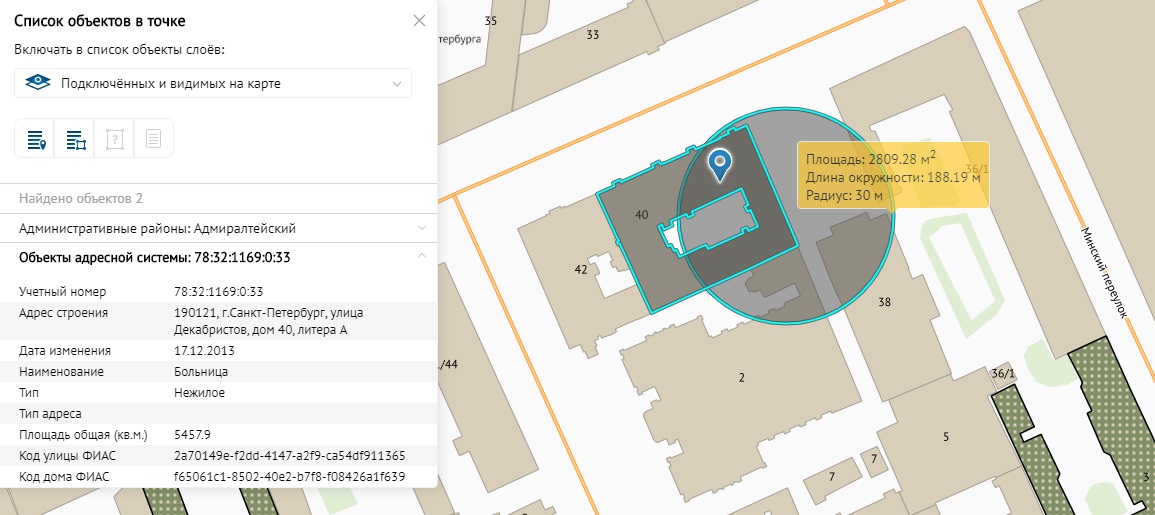 Приложение №51 к Решению МС МО Коломна от 05.03.2024 г. № 126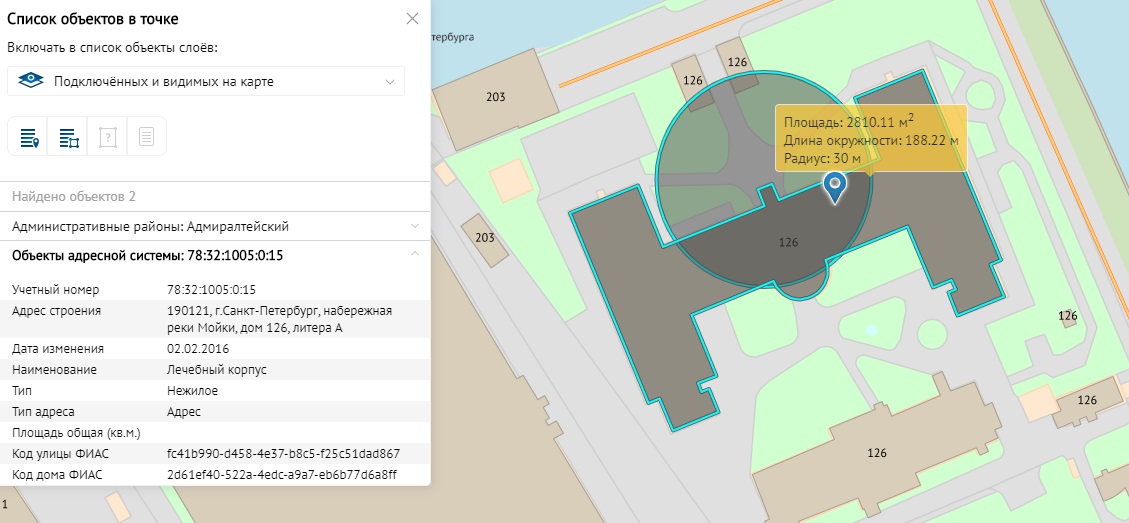 Приложение №52 к Решению МС МО Коломна от 05.03.2024 г. № 126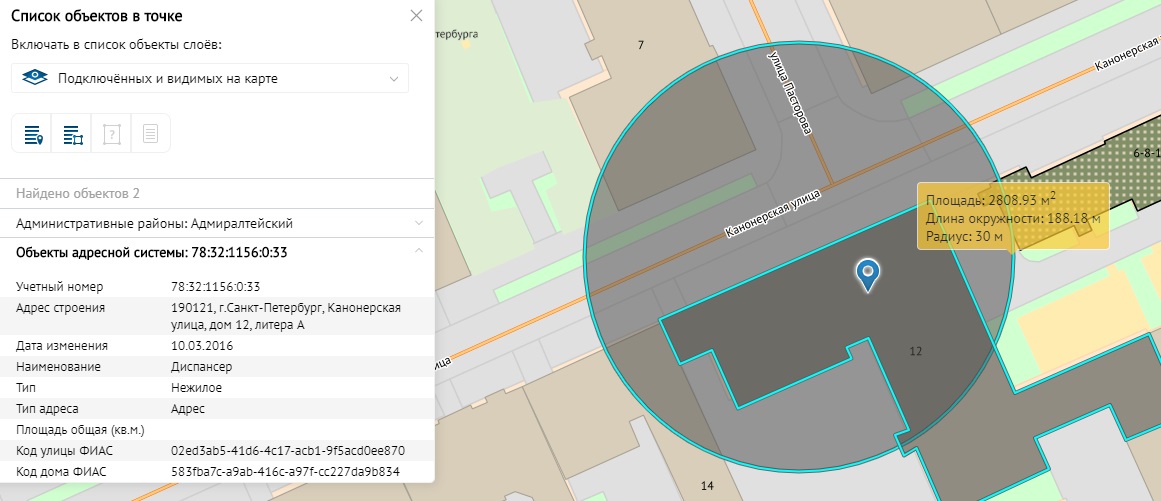 Приложение №53 к Решению МС МО Коломна от 05.03.2024 г. № 126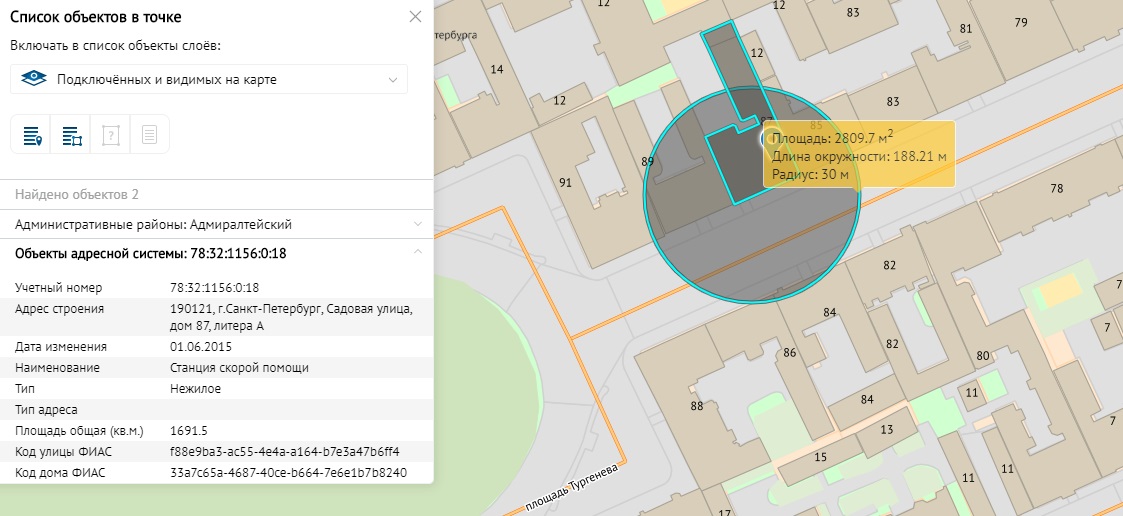 Приложение №54 к Решению МС МО Коломна от 05.03.2024 г. № 126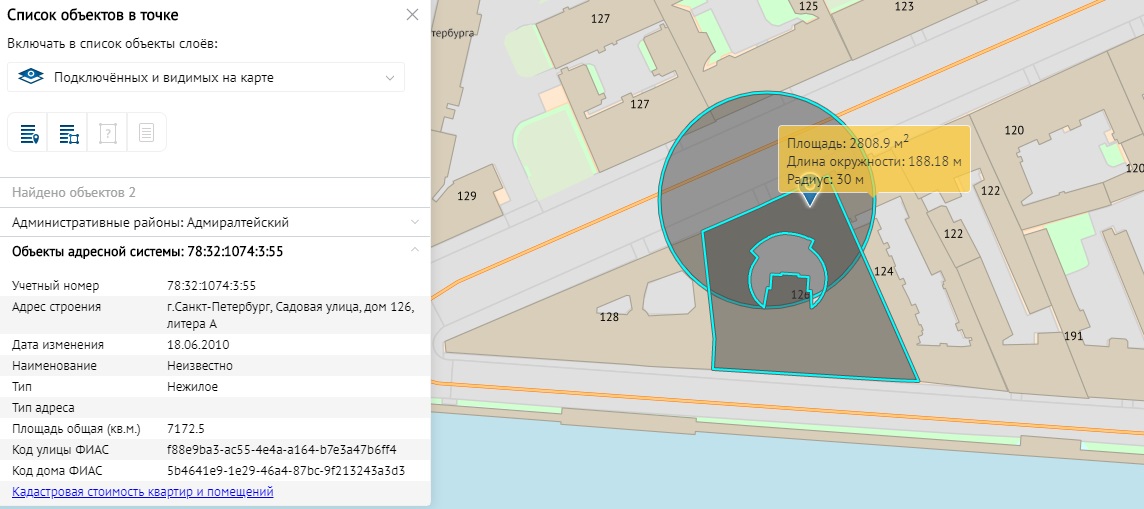 Приложение №55 к Решению МС МО Коломна от 05.03.2024 г. № 126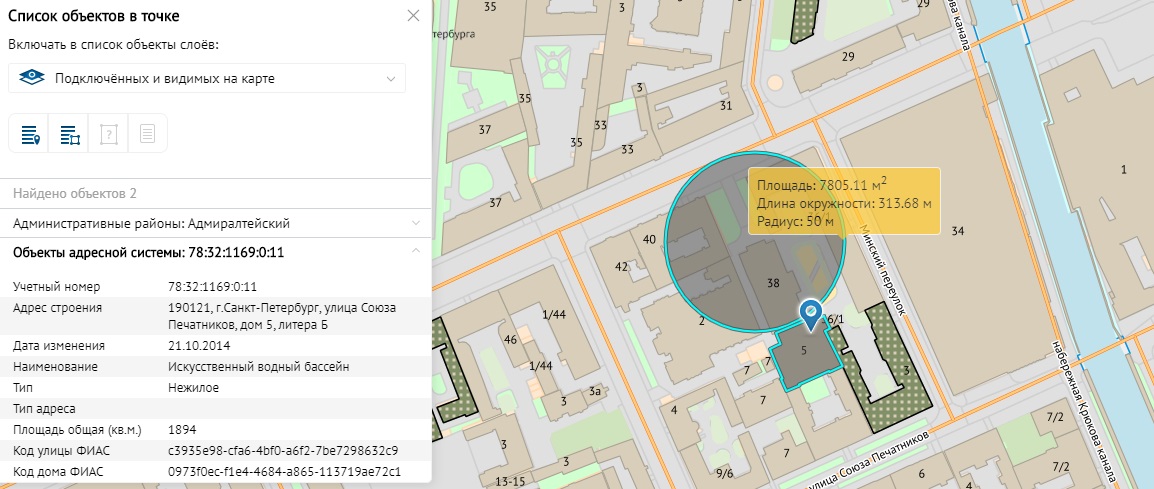 Приложение №56 к Решению МС МО Коломна от 05.03.2024 г. № 126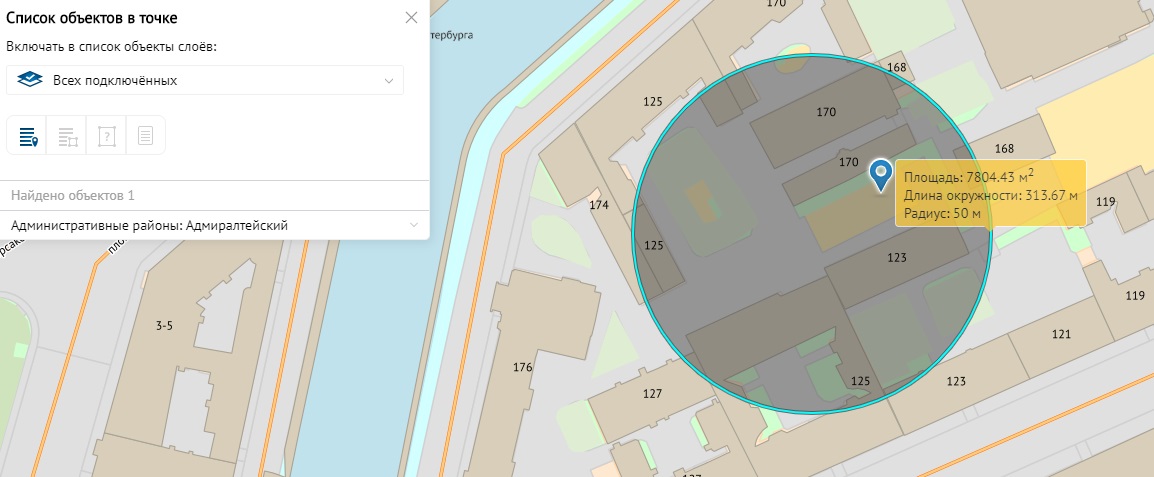 Приложение №57 к Решению МС МО Коломна от 05.03.2024 г. № 126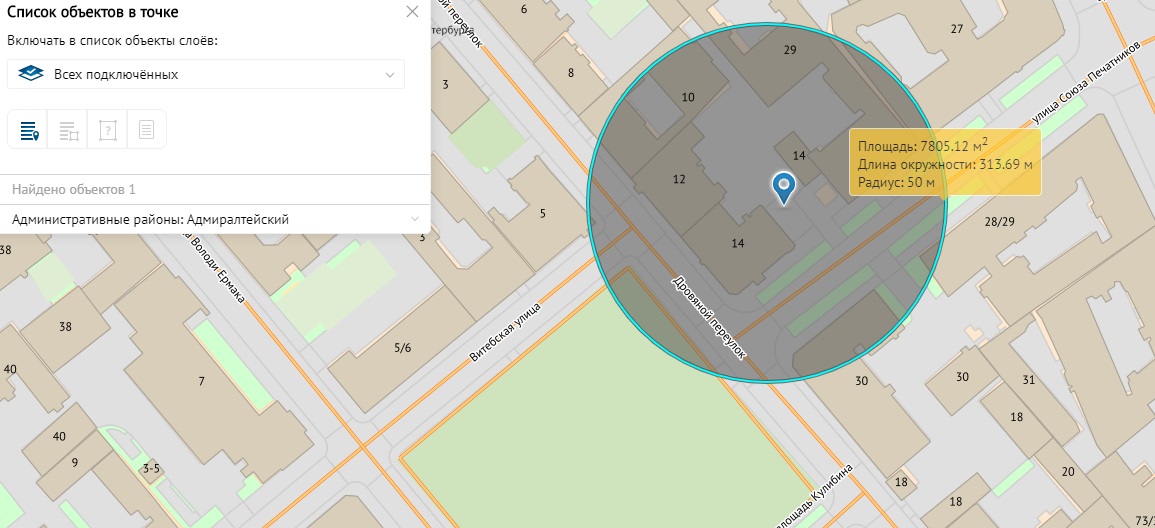 ОПФНаименованиеИННАдресРадиус ,мГБДОУДетский сад № 17826127363Наб. канала Грибоедова, д.168, литер Б50ОПФНаименованиеИННАдресРадиус ,мГБДОУДетский сад №17826127363Канонерская ул., д. 6-8-10, лит.А50ОПФНаименованиеИННАдресРадиус ,мГБДОУДетский сад № 17826719183Садовая ул., д. 109, лит А, пом. 1-н50ОПФНаименованиеИННАдресРадиус ,мГБДОУДетский сад № 67826718408Пр. Римского-Корсакова, д.79, литер А, пом. 1-н, 2-н.50ОПФНаименованиеИННАдресРадиус ,мГБДОУДетский сад №67826718408Ул. Союза Печатников, д. 3, литер А50    ОПФ                      Наименование        ИНН                                     Адрес  Радиус ,м    ГБДОУ                     Детский сад №227826718359                        Псковская ул., д.22, литер А        50ОПФНаименованиеИННАдресРадиус ,мГБДОУДетский сад № 307826719296Наб. реки Пряжки, д. 44, литер А.50ОПФНаименованиеИННАдресРадиус ,мГБДОУДетский сад №337826718101Наб. реки Фонтанки, д. 149, литер А50ОПФНаименованиеИННАдресРадиус ,мГБДОУДетский сад № 357826719271Ул. Писарева, д. 16, литер А50ОПФНаименованиеИННАдресРадиус ,мГБДОУДетский сад №397826719240Ул. Декабристов, д. 29, литер Б50ОПФНаименованиеИННАдресРадиус ,мГБДОУДетский сад № 417826719200Лермонтовский пр., д. 22, литер А50ОПФНаименованиеИННАдресРадиус ,мГБДОУДетский сад №417826719200Климов пер., д. 4-6, литер А50ОПФНаименованиеИННАдресРадиус ,мГБДОУДетский сад № 427826719137Ул. Лабутина, д. 8, литер А50ОПФНаименованиеИННАдресРадиус ,мГБДОУДетский сад №447826718119Ул. Садовая, д. 71, лит. Б,(вход с наб. канала Грибоедова, 124)50ОПФНаименованиеИННАдресРадиус ,мГБДОУДетский сад № 457826718366Пр. Римского –Корсакова, д. 65\11, литер А, пом. 5-н50ОПФНаименованиеИННАдресРадиус ,мГБДОУДетский сад № 487826718380Дровяной пер., д. 6, литер А50ОПФНаименованиеИННАдресРадиус ,мГБДОУДетский сад № 507826719874Пер. Макаренко, д. 6-8, литер А50ОПФНаименованиеИННАдресРадиус ,мГБДОУДетский сад №537826719120Английский пр., д. 4-6, литер Б50ОПФНаименованиеИННАдресРадиус ,мГБДОУДетский сад №537826719120Наб. реки Мойки, д. 122, литер Б50ОПФНаименованиеИННАдресРадиус ,мГБДОУДетский сад № 537826719120Наб. реки Мойки, д. 122, литер Г50ОПФНаименованиеИННАдресРадиус ,мГБДОУДетский сад № 607826718415Ул. Декабристов, д. 48, литер А, пом.1-н50ОПФНаименованиеИННАдресРадиус ,мГБС(К)ОУШкола № 2317826717884Витебская ул. д. 7, литер А50ОПФНаименованиеИННАдресРадиус ,мГБОУШкола № 2327826717884Наб. Крюкова канала, д. 15, литер А50ОПФНаименованиеИННАдресРадиус ,мГБОУШкола № 2347826719001Канонерская ул., д. 33, литер А50ОПФНаименованиеИННАдресРадиус ,мГБОУШкола №234. Начальная школа7826717901Садовая ул., д. 108-110, литер А50ОПФНаименованиеИННАдресРадиус ,мГБОУШкола № 235 им. Д.Д. Шостаковича7826717612Наб. реки Пряжки , д. 4-6, литер А50ОПФНаименованиеИННАдресРадиус ,мГБОУШкола № 2457826719953Ул. Союза Печатников, д. 26, литер А50ОПФНаименованиеИННАдресРадиус ,мГБОУШкола №  2597826717644Наб. Крюкова канала, д. 3, литер А50ОПФНаименованиеИННАдресРадиус ,мГБОУШкола № 2607826733237Лермонтовский пр., д. 21, литер А50ОПФНаименованиеИННАдресРадиус ,мНОУЧастная школа «Дипломат»7816067242Мясная ул., д. 1150ОПФНаименованиеИННАдресРадиус ,мНОУ«Школа Народного Искуства Императрицы Александры Федоровны»7803057832Витебская ул., д. 6-850ОПФНаименованиеИННАдресРадиус ,мГОУЦентр для детей-сирот и детей, оставшихся без попечения родителей № 267826720213Ул. Писарева, д. 12, литер Б50ОПФНаименованиеИННАдресРадиус ,мФГБОУНациональный Государственный Университет физической культуры ,спорта и здоровья имени П.Ф. Лесгафта7812047911Ул. Декабристов, д. 3550ОПФНаименованиеИННАдресРадиус ,мФГБОУСанкт-Петербургский Государственный Морской Технический Университет7812043522Лоцманская ул., д. 3, литер А50ОПФНаименованиеИННАдресРадиус ,мСПб ГОУ СПОХоровое училище им М.И. Глинки7826740065Мастерская ул., д. 4, литер А50ОПФНаименованиеИННАдресРадиус ,мГосударственное автономное образовательное учреждение высшего профессионального образованияСанкт-Петербургский филиал Московского государственного национального исследовательского института «Высшей школы экономики»7714030726ул. Союза  Печатников, д.1650ОПФНаименованиеИННАдресРадиус ,мСПб ГБОУУчреждение среднего профессионального образования «Санкт-Петербургское музыкальное училище имени Н.А. Римского-Корсакова»7812037430Пер. Матвеева, д. 1а, литер А50ОПФНаименованиеИННАдресРадиус ,мСПб ГБУ «Центр Адмиралтейский»Подростково-молодежный клуб Д. молодежи «Рекорд»7809007845Лермонтовский пр., д. 14, литер А50ОПФНаименованиеИННАдресРадиус ,мСПб ГБУ «Центр Адмиралтейский»Подростково-молодежный клуб «Идеал»7812032055Макаренко пер., д. 950ОПФНаименованиеИННАдресРадиус ,мСПб ГБУ «Центр Адмиралтейский»Клуб юных моряков «Адмиралтеец»78120332055Псковская ул., д. 1450ОПФНаименованиеИННАдресРадиус ,мСПб ГБУ «Центр Адмиралтеец»Подростково-Молодежный клуб «Меридиан»7812032055Наб. реки Мойки, д. 11050ОПФНаименованиеИННАдресРадиус ,мСПб ГБУ «Центр Адмиралтейский»Подростково-молодежный клуб «Вдохновение»7812032055Наб. реки Мойки, д. 112, литер А50ОПФНаименованиеИННАдресРадиус ,мСПб ГБУ «Центр Адмиралтейский»Подростково –молодежный клуб «Перспектива»7812032055Садовая ул., д. 125, литер Б50ОПФНаименованиеИННАдресРадиус ,мСПб ГБПОУСанкт-Петербургское музыкальное училище имени Н.А. Римского-Корсакова7812037430Ул. Володи Ермака, дом 9-11, литера А50ОПФНаименованиеИННАдресРадиус ,мСПб ГБУЗСанкт-Петербургское государственное бюджетное учреждение здравоохранения «Городская поликлиника №27», отделение скорой медицинской помощи7812018318Витебская ул., д. 11-13, литер А50ОПФНаименованиеИННАдресРадиус ,мСПб ГБУЗСанкт-Петербургское государственное бюджетное учреждение здравоохранения «Женская консультация № 18»7839354860Наб. реки Фонтанки, д. 155,  А50ОПФНаименованиеИННАдресРадиус ,мСПб ГБУСанкт-Петербургское государственное бюджетное учреждение «Психоневрологический диспансер № 10»7812013528Пер. Матвеева, д. 3, литер Г30ОПФНаименованиеИННАдресРадиус ,мСПб ГБУЗСанкт-Петербургское государственное бюджетное учреждение здравоохранения «Городская поликлиника №62»7826668370Пер. Матвеева, д. 3, литер Б30ОПФНаименованиеИННАдресРадиус ,мСПбГБУЗСанкт-Петербургское государственное бюджетное учреждение здравоохранения «Детская городская больница №17 Святителя Николая Чудотворца»7826666206Ул. Декабристов, д. 4030ОПФНаименованиеИННАдресРадиус ,мСПб ГКУЗСанкт-Петербургское государственное казенное учреждение здравоохранения»Психиатрическая больница Святого Николая Чудотворца»7826667249Наб. реки Мойки, д. 12630ОПФНаименованиеИННАдресРадиус ,мСПб ГБУЗСанкт-Петербургское государственное бюджетное учреждение здравоохранения «Городской Психоневрологический диспансер №7(со стационаром)7809016374Канонерская ул., д. 1230ОПФНаименованиеИННАдресРадиус ,мСПб ГБУЗСанкт-Петербургское государственное бюджетное учреждение здравоохранения «Городская станция скорой медицинской помощи(подстанция №9)7808042928Садовая ул., д. 87, литер А30ОПФНаименованиеИННАдресРадиус ,мОАОМедицинский центр ОАО «Адмиралтейские верфи»7830002173Садовая ул., д. 126, литер А30ОПФНаименованиеИННАдресРадиус ,мГБОУГБОУ ДОД ДЮСШ «Дельфин» Адмиралтейского района7826729079Ул. Союза Печатников, д. 5 (вход с ул. Декабристов, д. 38)50ОПФНаименованиеИННАдресРадиус ,мГБОУСПб ГБУ «ЦФКСИЗ Адмиралтейского района»(спортивная игровая площадка)7838459941Садовая ул.,уч.25(южнее д. 170, литер В по набережной канала Грибоедова)50ОПФНаименованиеИННАдресРадиус ,мГБОУСПб ГБУ «ЦФКСИС Адмиралтейского района»(спортивная игровая площадка)7838459941Ул. Союза Печатников, уч.7 (северо-восточнее д. 14 по Дровяному переулку)50